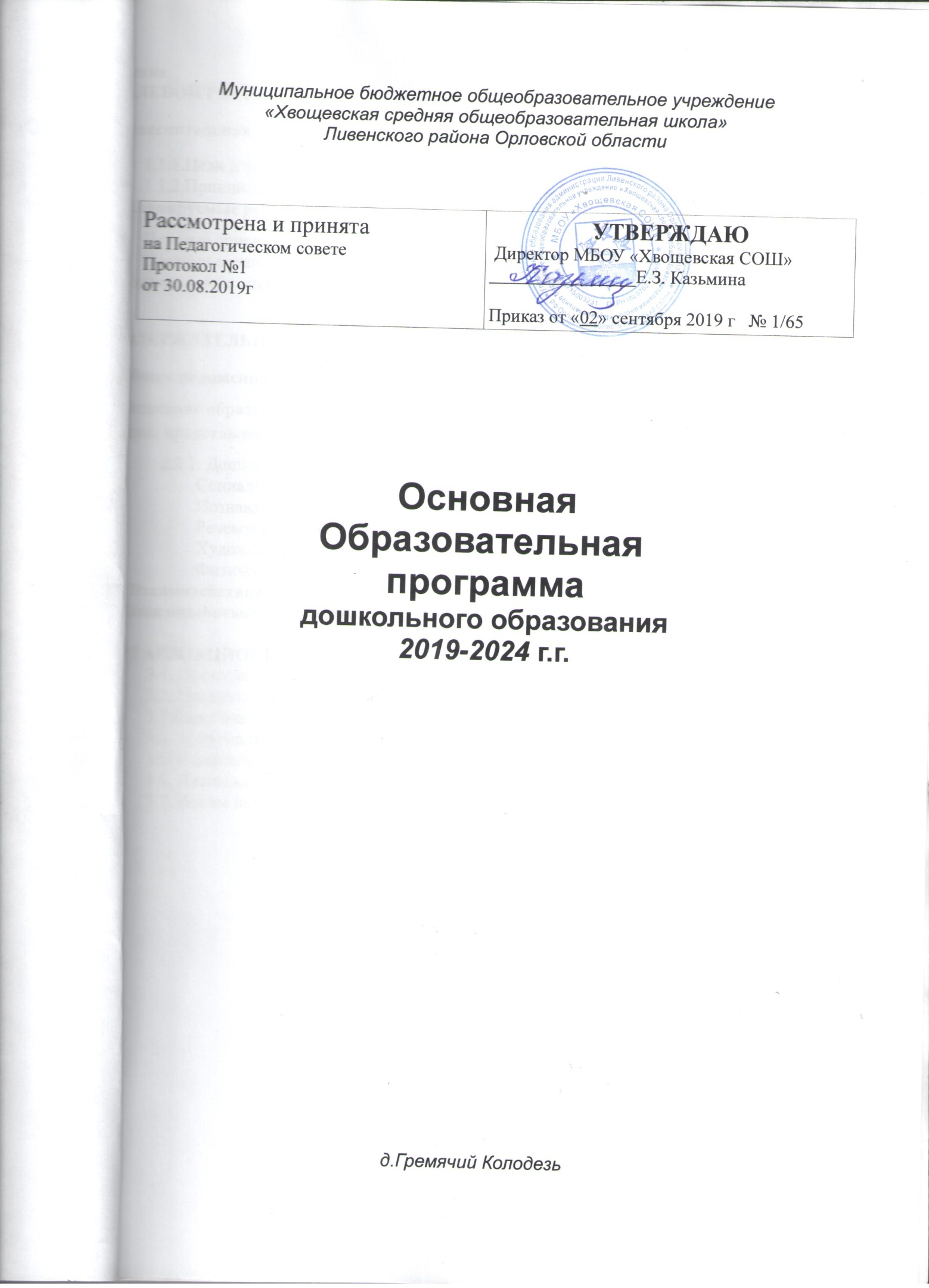 Введение1. ЦЕЛЕВОЙ РАЗДЕЛ1.1. Пояснительная записка1.1.1.Цели и задачи Программы1.1.2.Принципы и подходы к формированию программы1.2. Планируемые результатыЦелевые ориентиры в раннем возрастеЦелевые ориентиры на этапе завершения освоения Программы1.3. Развивающее оценивание качества образовательной деятельности по Программе2. СОДЕРЖАТЕЛЬНЫЙ РАЗДЕЛ2.1.Общие положения2.2. Описание образовательной деятельности в соответствии с направлениями  развития ребёнка, представленными в пяти образовательных областях    2.2.1. Дошкольный возрастСоциально- коммуникативное развитиеПознавательное развитиеРечевое развитиеХудожественно-эстетическое развитиеФизическое развитие  2.3. Взаимодействие взрослых с детьми  2.4 Взаимодействие педагогического коллектива с семьями дошкольников   3. ОРГАНИЗАЦИОННЫЙ РАЗДЕЛ   3.1. Психолого-педагогические условия, обеспечивающие развитие ребёнка 3.2. Организация развивающей предметно-пространственной среды 3.3.Кадровые условия реализации Программы 3.4. Материально-техническое обеспечение Программы 3.5. Финансовые условия реализации   Программы 3.6. Планирование образовательной деятельности 3.7. Режим дня ВВЕДЕНИЕОсновная образовательная программа дошкольного образования  дошкольной группы муниципального  бюджетного общеобразовательного учреждения «Хвощевская средняя общеобразовательная школа»    с учетом требований следующих нормативных документов:Конвенция о правах ребенка; принята резолюцией 44/25 Генеральной Ассамблеиот 20 ноября 1989 года.─ ООН 1990;Закон Российской Федерации «Об образовании в Российской Федерации»  от 29.12.2012. № 273 –ФЗ (ред. от 31.12.2014, с изм. от 02.05.2015);  Федеральный закон 24 июля 1998 г. № 124-ФЗ «Об основных гарантиях прав ребенка в Российской Федерации»;Постановление  об утверждении СанПиН 2.4.1.3049-13 «Санитарно-эпидемиологические требования к устройству, содержанию и организации режима работы в дошкольных организациях» и зарегистрированном в Минюсте России от 15.05.2013 № 2856 утвержденным постановлением Главного государственного санитарного врача РФ от 15.05.2013г №26;Приказ  Министерства  образования  и  науки  Российской  Федерации  от  17.10.2013№1155 «Об утверждении федерального государственного образовательного стандарта дошкольного  образования», зарегистрированного в Минюсте РФ 14 ноября 2013г. Регистрационный N 30384»;Приказ  Министерства  образования  и  науки  Российской  Федерации  от 30 августа 2013 г. N1014 «Об утверждении  порядка организации и осуществления образовательной деятельности по основным образовательным программам  дошкольного  образования;Комплексная образовательная программа  «От рождения до школы» под редакцией Н.Е.Веракса, Т.С.Комаровой, М.А.Васильевой — М.: МОЗАИКА СИНТЕЗ;Устав  МБОУ "Хвощевская СОШ". А также социального заказа родителей дошкольной группы и  образовательных потребностей и запросов участников образовательного процесса.Согласно Федеральному закону «Об образовании в Российской Федерации»
от 29 декабря 2012 г. №273-ФЗ (далее – Федеральный закон «Об образовании в Российской Федерации») дошкольное образование является уровнем общего образования наряду с начальным общим, основным общим и средним общим образованием.Именно в дошкольном детстве закладываются ценностные установки развития личности ребенка, основы его идентичности, отношения к миру, обществу, семье и самому себе. Поэтому миссия дошкольного образования – сохранение уникальности и самоценности дошкольного детства как отправной точки включения и дальнейшего овладения разнообразными формами жизнедеятельности в быстро изменяющемся мире, содействие развитию различных форм активности ребенка, передача общественных норм и ценностей, способствующих позитивной социализации в поликультурном многонациональном обществеI. ЦЕЛЕВОЙ РАЗДЕЛ1. 1 ПОЯСНИТЕЛЬНАЯ ЗАПИСКА1.1.1. Цели и задачи ПрограммыЦелью Программы является проектирование социальных ситуаций развития ребенка и развивающей предметно-пространственной среды, обеспечивающих позитивную социализацию, мотивацию и поддержку индивидуальности детей через общение, игру, познавательно-исследовательскую деятельность и другие формы активности. Цели Программы достигаются через решение следующих задач:охрана и укрепление физического и психического здоровья детей, в том числе их эмоционального благополучия;обеспечение равных возможностей для полноценного развития каждого ребенка в период дошкольного детства независимо от места проживания, пола, нации, языка, социального статуса;создание благоприятных условий развития детей в соответствии с их возрастными и индивидуальными особенностями, развитие способностей и творческого потенциала каждого ребенка как субъекта отношений с другими детьми, взрослыми и миром;объединение обучения и воспитания в целостный образовательный процесс на основе духовно-нравственных и социокультурных ценностей, принятых в обществе правил и норм поведения в интересах человека, семьи, общества;формирование общей культуры личности детей, развитие их социальных, нравственных, эстетических, интеллектуальных, физических качеств, инициативности, самостоятельности и ответственности ребенка, формирование предпосылок учебной деятельности;формирование социокультурной среды, соответствующей возрастным и индивидуальным особенностям детей;обеспечение психолого-педагогической поддержки семьи и повышение компетентности родителей (законных представителей) в вопросах развития и образования, охраны и укрепления здоровья детей;обеспечение преемственности целей, задач и содержания дошкольного общего и начального общего образования.Для достижения целей Программы первостепенное значение имеют:забота о здоровье, эмоциональном благополучии и своевременном всестороннем развитии каждого ребенка;создание в группах атмосферы гуманного и доброжелательного отношения ко всем воспитанникам, что позволяет растить их общительными,  добрыми, любознательными, инициативными, стремящимися к самостоятельности и творчеству;максимальное использование разнообразных видов детской деятельности, их интеграция в целях повышения эффективности образовательной деятельности;творческая организация (креативность) образовательной деятельности;вариативность использования образовательного материала, позволяющая развивать творчество в соответствии с интересами и наклонностями каждого ребенка;уважительное отношение к результатам детского творчества;единство подходов к воспитанию детей в условиях дошкольного образовательного учреждения и семьи;соблюдение в работе дошкольной группы и начальной школы преемственности, исключающей умственные и физические перегрузки в содержании образования детей дошкольного возраста, обеспечивающей отсутствие давления предметного обучения.1.1.2. Принципы и подходы в формировании  ПрограммыПрограмма:соответствует принципу развивающего образования, целью которого является развитие ребенка;сочетает принципы научной обоснованности и практической применимости (содержание Программы соответствует основным положениям возрастной психологии и дошкольной педагогики дошкольного образования);соответствует критериям полноты, необходимости и достаточности(позволяя решать поставленные цели и задачи при использовании разумного «минимума» материала);обеспечивает единство воспитательных, развивающих и обучающих целей и задач процесса образования детей дошкольного возраста, в ходе реализации которых формируются такие качества, которые являются ключевыми в развитии дошкольников;строится с учетом принципа интеграции образовательных областей в соответствии с возрастными возможностями и особенностями детей, спецификой и возможностями образовательных областей;основывается на комплексно-тематическом принципе построения образовательного процесса;предусматривает решение программных образовательных задач в совместной деятельности взрослого и детей и самостоятельной деятельности дошкольников не только в рамках непосредственно образовательной деятельности, но и при проведении режимных моментов в соответствии со спецификой дошкольного образования;предполагает построение образовательного процесса на адекватных возрасту формах работы с детьми. Основной формой работы с дошкольниками и ведущим видом их деятельности является игра;допускает варьирование образовательного процесса в зависимости от региональных особенностей;строится с учетом соблюдения преемственности между всеми возрастными дошкольными группами и между детским садом и начальной школой.В ходе  образовательной деятельности в ДГ МБОУ "Хвощевская СОШ"   реализуются  педагогические принципы:-индивидуализации, обеспечивающей условия разновозрастной группы для удовлетворения потребностей детей и родителей;-развивающего взаимодействия в разновозрастной группе и сотрудничества с детьми и родителями;-развивающего эффекта разновозрастной группы в образовательном процессе, определяющем развитие потребностей и способностей воспитанников;-комплексности формирования и гармонизации основных сфер деятельности детей и взрослых в разновозрастной группе: культурно-познавательных, эстетических, нравственных и коммуникативных, рефлексивных, в процессе формирования взаимоотношений ребёнка с окружающей природой и людьми;-культурологизации разновозрастной группы, выражающейся в усвоении общечеловеческих ценностей и гуманных способов общения, в содержании образования, формировании личностной культуры;-мобильности и вариативности в условиях разновозрастной группы;-взаимосвязи деятельности всех структурных компонентов образовательного учреждения (внутренних и внешних).Реализации этих принципов способствует общение с ребёнком в разновозрастной группе, которое осуществляется в форме сотрудничества и строится с учётом требований профессионально-этического характера:необходимо помнить, что каждый ребёнок неповторим и поэтому прекрасен;уважать в ребёнке личность со всеми достоинствами и недостатками;работать с детьми так, чтобы каждый ребёнок научился уважать и ценить себя;использовать только гуманные методы и приёмы воспитания.1.2. ПЛАНИРУЕМЫЕ РЕЗУЛЬТАТЫ Целевые ориентирыСпецифика дошкольного детства (гибкость, пластичность развития ребенка, высокий разброс вариантов его развития, его непосредственность и непроизвольность) не позволяет требовать от ребенка дошкольного возраста достижения конкретных образовательных результатов и обусловливает необходимость определения результатов освоения образовательной программы в виде целевых ориентиров.Целевые ориентиры дошкольного образования, представленные в ФГОС ДО, следует рассматривать как социально-нормативные возрастные характеристики возможных достижений ребенка. Это ориентир для педагогов и родителей, обозначающий направленность воспитательной деятельности взрослых.Целевые ориентиры программы «От рождения до школы» базируются на ФГОС ДО и целях и задачах, обозначенных  для детей раннего возраста (на этапе перехода к дошкольному возрасту) и для старшего дошкольного возраста (на этапе завершения дошкольного образования).Целевые ориентиры  в младенческом  возрастеК концу первого полугодия жизни ребенок: обнаруживает выраженную потребность в общении со взрослыми: проявляет интерес и положительные эмоции в ответ на обращения взрослого, сам инициирует общение, привлекая взрослого с помощью голосовых проявлений, улыбок, движений, охотно включается в эмоциональные игры; проявляет поисковую и познавательную активность по отношению к предметному окружению: с интересом рассматривает игрушки и другие предметы, следит за их перемещением, прислушивается к издаваемым ими звукам, радуется, стремится взять игрушку в руки, обследовать ее. К концу первого года жизни ребенок: активно проявляет потребность в эмоциональном общении, поиске разнообразных впечатлений, чувствительность к эмоциям и смыслам слов взрослых, избирательное отношение к близким и посторонним людям; активно обследует разнообразные предметы, интересуется и манипулирует ими, пытается подражать действиям взрослых; проявляет инициативу и настойчивость в желании получить ту или иную игрушку и действовать с ней по своему усмотрению; во взаимодействии со взрослым пользуется разнообразными средствами общения: мимикой, жестами, голосовыми проявлениями (лепечет, произносит первые слова); стремится привлечь взрослого к совместным действиям с предметами; различает поощрение и порицание взрослыми своих действий; охотно слушает детские стишки, песенки, игру на музыкальных инструментах, рассматривает картинки, узнает, что на них изображено, по просьбе взрослого может показать названный предмет; пытается сам использовать мелки и карандаши;  стремится проявлять самостоятельность при овладении навыками самообслуживания (есть ложкой, пить из чашки и пр.); проявляет двигательную активность: свободно изменяет позу, сидит, ползает, встает на ножки, переступает ногами, ходит самостоятельно или при поддержке взрослых. Целевые ориентиры в раннем возрастеК трем годам ребенок: интересуется окружающими предметами, активно действует с ними, исследует их свойства, экспериментирует. Использует специфические, культурно фиксированные предметные действия, знает назначение бытовых предметов (ложки, расчески, карандаша и пр.) и умеет пользоваться ими. Проявляет настойчивость в достижении результата своих действий;  стремится к общению и воспринимает смыслы в различных ситуациях общения со взрослыми, активно подражает им в движениях и действиях, умеет действовать согласованно;  владеет активной и пассивной речью: понимает речь взрослых, может обращаться с вопросами и просьбами, знает названия окружающих предметов и игрушек; проявляет интерес к сверстникам; наблюдает за их действиями и подражает им.  Взаимодействие с ровесниками окрашено яркими эмоциями;  в короткой игре воспроизводит действия взрослого, впервые осуществляя игровые замещения; проявляет самостоятельность в бытовых и игровых действиях. Владеет простейшими навыками самообслуживания;  любит слушать стихи, песни, короткие сказки, рассматривать картинки, двигаться под музыку. Проявляет живой эмоциональный отклик на эстетические впечатления. Охотно включается в продуктивные виды деятельности (изобразительную деятельность, конструирование и др.); с удовольствием двигается – ходит, бегает в разных направлениях, стремится осваивать различные виды движения (подпрыгивание, лазанье, перешагивание и пр.).Целевые ориентиры на этапе завершения освоения ПрограммыРебенок овладевает основными культурными средствами, способами деятельности, проявляет инициативу и самостоятельность в разных видах деятельности — игре, общении, познавательно-исследовательской деятельности, конструировании и др.; способен выбирать себе род занятий, участников по совместной деятельности.Ребенок обладает установкой положительного отношения к миру, к разным видам труда, другим людям и самому себе, обладает чувством собственного достоинства; активно взаимодействует со сверстниками и взрослыми, участвует в совместных играх.Способен договариваться, учитывать интересы и чувства других, сопереживать неудачам и радоваться успехам других, адекватно проявляет свои чувства, в том числе чувство веры в себя, старается разрешать конфликты. Умеет выражать и отстаивать свою позицию по разным вопросам.Способен сотрудничать и выполнять как лидерские, так и исполнительские функции в совместной деятельности.Понимает, что все люди равны вне зависимости от их социального происхождения, этнической принадлежности, религиозных и других верований, их физических и психических особенностей.Проявляет эмпатию по отношению к другим людям, готовность прийти на помощь тем, кто в этом нуждается.Проявляет умение слышать других и стремление быть понятым другими.Ребенок обладает развитым воображением, которое реализуется в разных видах деятельности, и прежде всего в игре; владеет разными формами и видами игры, различает условную и реальную ситуации; умеет подчиняться разным правилам и социальным нормам. Умеет распознавать различные ситуации и адекватно их оценивать.Ребенок достаточно хорошо владеет устной речью, может выражать свои мысли и желания, использовать речь для выражения своих мыслей, чувств и желаний, построения речевого высказывания в ситуации общения, выделять звуки в словах, у ребенка складываются предпосылки грамотности.У ребенка развита крупная и мелкая моторика; он подвижен, вынослив, владеет основными движениями, может контролировать свои движения и управлять ими.Ребенок способен к волевым усилиям, может следовать социальным нормам поведения и правилам в разных видах деятельности, во взаимоотношениях со взрослыми и сверстниками, может соблюдать правила безопасного поведения и навыки личной гигиены.Проявляет ответственность за начатое дело.Ребенок проявляет любознательность, задает вопросы взрослым и сверстникам, интересуется причинно-следственными связями, пытается самостоятельно придумывать объяснения явлениям природы и поступкам людей; склонен наблюдать, экспериментировать. Обладает начальными знаниями о себе, о природном и социальном мире, в котором он живет; знаком с произведениями детской литературы, обладает элементарными представлениями из области живой природы, естествознания, математики, истории и т.п.; способен к принятию собственных решений, опираясь на свои знания и умения в различных видах деятельности.Открыт новому, то есть проявляет желание узнавать новое, самостоятельно добывать новые знания; положительно относится к обучению в школе.Проявляет уважение к жизни (в различных ее формах) и заботу об окружающей среде.Эмоционально отзывается на красоту окружающего мира, произведения народного и профессионального искусства (музыку, танцы, театральную деятельность, изобразительную деятельность и т. д.).Проявляет патриотические чувства, ощущает гордость за свою страну, ее достижения, имеет представление о ее географическом разнообразии, многонациональности, важнейших исторических событиях.Имеет первичные представления о себе, семье, традиционных семейных ценностях, включая традиционные гендерные ориентации, проявляет уважение к своему и противоположному полу.Соблюдает элементарные общепринятые нормы, имеет первичные ценностные представления о том, «что такое хорошо и что такое плохо», стремится поступать хорошо; проявляет уважение к старшим и заботу о младших.Имеет начальные представления о здоровом образе жизни. Воспринимает здоровый образ жизни как ценность.1.3.РАЗВИВАЮЩЕЕ ОЦЕНИВАНИЕ КАЧЕСТВА ОБРАЗОВАТЕЛЬНОЙ ДЕЯТЕЛЬНОСТИ ПО ПРОГРАММЕВ соответствии с ФГОС ДО, целевые ориентиры не подлежат непосредственной оценке, в том числе в виде педагогической диагностики (мониторинга), и не являются основанием для их формального сравнения с реальными достижениями детей. Они не являются основой объективной оценки соответствия установленным требованиям образовательной деятельности и подготовки детей.Как следует из ФГОС ДО, целевые ориентиры не могут служить непосредственным основанием при решении управленческих задач, включая:аттестацию педагогических кадров;оценку качества образования;оценку как итогового, так и промежуточного уровня развития детей, в том числе в рамках мониторинга (в том числе в форме тестирования, с использованием методов, основанных на наблюдении, или иных методов измерения результативности детей);оценку выполнения муниципального (государственного) задания посредством их включения в показатели качества выполнения задания.Однако педагог в ходе своей работы должен выстраивать индивидуальную траекторию развития каждого ребенка. Для этого педагогу необходим инструментарий оценки своей работы, который позволит ему оптимальным образом выстраивать взаимодействие с детьми.В системе оценки результатов освоения Программы ДГ МБОУ "Хвощевская СОШ" отражены современные тенденции, связанные с изменением понимания оценки качества дошкольного образования. При реализации программы «От рождения до школы» предполагаетсяоценка индивидуального развития детей. Такая оценка производится педагогическим работником в рамках педагогической диагностики (оценки индивидуального развития детей дошкольного возраста, связанной с оценкой эффективности педагогических действий и лежащей в основе их дальнейшего планирования).     Педагогическая диагностика проводится в ходе наблюдений за активностью детей в спонтанной и специально организованной деятельности. Инструментарий для педагогической диагностики — карты наблюдений детского развития, позволяющие фиксировать индивидуальную динамику и перспективы развития каждого ребенка в ходе:коммуникации со сверстниками и взрослыми (как меняются способы установления и поддержания контакта, принятия совместных решений, разрешения конфликтов, лидерства и пр.);игровой деятельности;познавательной деятельности (как идет развитие детских способностей, познавательной активности);проектной деятельности (как идет развитие детской инициативности, ответственности и автономии, как развивается умение планировать и организовывать свою деятельность);художественной деятельности;физического развития.     Результаты педагогической диагностики могут использоваться исключительно для решения следующих образовательных задач:1) индивидуализации образования (в том числе поддержки ребенка, построения его образовательной траектории или профессиональной коррекции особенностей его развития);2) оптимизации работы с группой детей.  В ходе образовательной деятельности педагоги должны создавать диагностические ситуации, чтобы оценить индивидуальную динамику детей и скорректировать свои действия.  II СОДЕРЖАТЕЛЬНЫЙ РАЗДЕЛ2.1.ОБЩИЕ ПОЛОЖЕНИЯ     Программа определяет содержание и организацию образовательного процесса для детей  дошкольного возраста и направлена на формирование общей культуры, развитие физических, интеллектуальных и личностных качеств, формирование предпосылок учебной деятельности, обеспечивающих социальную успешность, сохранение и укрепление здоровья детей дошкольного возраста, коррекцию недостатков в физическом и (или) психическом развитии детей.Программа составлена по возрастным подгруппам. Она охватывает три возрастные ступени физического и психического развития детей:   младший дошкольный возраст – от 3 до 4 лет (первая и вторая младшие подгруппы), средний возраст – от 4 до 5 лет (средняя подгруппа), старший дошкольный возраст – от 5 до 7 лет (старшая и подготовительная к школе подгруппы). В каждой возрастной подгруппе предусмотрено формирование представлений, умений и навыков на занятиях, их закрепление и совершенствование вне занятий. Программа основывается на положениях:1)фундаментальных исследований отечественной научной психолого-педагогической и физиологической школы о закономерностях развития ребенка дошкольного возраста;2) научных исследований, практических разработок и методических рекомендаций, содержащихся в трудах ведущих специалистов в области современного дошкольного образования;3)действующего законодательства, иных нормативных правовых актов, регулирующих деятельность системы дошкольного образования.Программа         - направлена на охрану и укрепление здоровья воспитанников, их всестороннее (физическое, социально-коммуникативное, познавательно-речевое, художественно-эстетическое) развитие        - обеспечивает единство воспитательных, обучающих и развивающих целей и задач процесса образования детей дошкольного возраста;       - соответствует критериям полноты, необходимости и достаточности;       - строится на адекватных возрасту видах деятельности и  формах работы с детьми;      -обеспечивает осуществление образовательного процесса в двух основных организационных моделях, включающих:1) совместную деятельность взрослого и детей, 2) самостоятельную деятельность детей;       - предусматривает внедрение адекватной возрастным возможностям учебной модели при осуществлении образовательного процесса с детьми от 6 до 7 лет в качестве средства подготовки воспитанников к обучению в начальной школе;     - обеспечивает преемственность с примерными основными общеобразовательными программами начального общего образования;     - направлена на взаимодействие с семьей.Целостность педагогического процесса в ДГ обеспечивается реализацией комплексной программы «От рождения до школы» под редакцией Н.Е.Веракса, Т.С.Комаровой, М.А.Васильевой —/ М.: МОЗАИКА СИНТЕЗ, 2014. /В программе «От рождения до школы» отражено содержание образования детей раннего и дошкольного возрастов (от рождения до 7 лет), задающее основы и обеспечивающее полноценное, разностороннее развитие ребенка до уровня, соответствующего возрастным возможностям и требованиям современного общества. Программа предусматривает обогащение детского развития и взаимосвязь всех его сторон.2.2. ОПИСАНИЕ ОБРАЗОВАТЕЛЬНОЙ ДЕЯТЕЛЬНОСТИ В СООТВЕТСТВИИС НАПРАВЛЕНИЯМИ РАЗВИТИЯ РЕБЕНКА, ПРЕДСТАВЛЕННЫМИ В ПЯТИ ОБРАЗОВАТЕЛЬНЫХ ОБЛАСТЯХ        Реализация Программы обеспечивается на основе   вариативных  форм, способов, методов и средств, представленных в образовательных программах, методических пособиях, соответствующих принципам и целям Стандарта и  выбираемых педагогом с учетом  многообразия конкретных социокультурных, географических, климатических условий реализации Программы, возраста воспитанников, состава групп,  особенностей и интересов детей, запросов родителей (законных представителей).Содержание  образовательной деятельности с детьми ведется по образовательным областям: «Социально-коммуникативное развитие», «Познавательное развитие», «Речевое развитие», «Художественно-эстетическое развитие», «Физическое развитие».Содержание образовательной деятельности  ориентировано на разностороннее развитие дошкольников с учетом их возрастных и индивидуальных особенностей. Задачи психолого-педагогической работы по формированию физических, интеллектуальных и личностных качеств детей решаются интегрированно в ходе освоения всех образовательных областей наряду с задачами, отражающими специфику каждой образовательной области. При этом решение программных образовательных задач предусматривается не только в рамках непосредственно образовательной деятельности, но и в ходе режимных моментов — как в совместной деятельности взрослого и детей, так и в самостоятельной деятельности дошкольников.Любые формы, способы, методы и средства реализации Программы   осуществляться с учетом базовых принципов Стандартов и обеспечивают активное участие ребенка в образовательном процессе в соответствии со своими возможностями и интересами, личностно-развивающий характер  взаимодействия  и общения и др.При подборе форм, методов, способов реализации Программы для достижения  планируемых результатов и развития в пяти образовательных областях необходимо учитывать общие характеристики возрастного развития детей и задачи развития для каждого возрастного периода.2.2.1. Дошкольный возрастСоциально-коммуникативное развитиеВ области социально-коммуникативного развития ребенка в условиях информационной социализации основными задачами образовательной деятельности являются создание условий для: развития положительного отношения ребенка к себе и другим людям;развития коммуникативной и социальной компетентности, в том числе информационно-социальной компетентности;развития игровой деятельности; развития компетентности в виртуальном поиске.В сфере развития положительного отношения ребенка к себе и другим людямВзрослые создают условия для формирования у ребенка положительного самоощущения – уверенности в своих возможностях, в том, что он хороший, его любят.Способствуют развитию у ребенка чувства собственного достоинства, осознанию своих прав и свобод (иметь собственное мнение, выбирать друзей, игрушки, виды деятельности, иметь личные вещи, по собственному усмотрению использовать личное время).Взрослые способствуют развитию положительного отношения ребенка к окружающим его людям: воспитывают уважение и терпимость к другим детям и взрослым, вне зависимости от их социального происхождения, расовой и национальной принадлежности, языка, вероисповедания, пола, возраста, личностного и поведенческого своеобразия; воспитывают уважение к чувству собственного достоинства других людей, их мнениям, желаниям, взглядам.В сфере развития коммуникативной и социальной компетентностиУ детей с самого раннего возраста возникает потребность в общении и социальных контактах. Первый социальный опыт дети приобретают в семье, в повседневной жизни, принимая участие в различных семейных событиях. Уклад жизни и ценности семьи оказывают влияние на социально-коммуникативное развитие детей. Взрослые создают в Организации различные возможности для приобщения детей к ценностям сотрудничества с другими людьми, прежде всего реализуя принципы личностно-развивающего общения и содействия, предоставляя детям возможность принимать участие в различных событиях, планировать совместную работу. Это способствует развитию у детей чувства личной ответственности, ответственности за другого человека, чувства «общего дела», понимания необходимости согласовывать с партнерами по деятельности мнения и действия. Взрослые помогают детям распознавать эмоциональные переживания и состояния окружающих, выражать собственные переживания. Способствуют формированию у детей представлений о добре и зле, обсуждая с ними различные ситуации из жизни, из рассказов, сказок, обращая внимание на проявления щедрости, жадности, честности, лживости, злости, доброты и др., таким образом создавая условия освоения ребенком этических правил и норм поведения.Взрослые предоставляют детям возможность выражать свои переживания, чувства, взгляды, убеждения и выбирать способы их выражения, исходя из имеющегося у них опыта. Эти возможности свободного самовыражения играют ключевую роль в развитии речи и коммуникативных способностей, расширяют словарный запас и умение логично и связно выражать свои мысли, развивают готовность принятия на себя ответственности в соответствии с уровнем развития. Интерес и внимание взрослых к многообразным проявлениям ребенка, его интересам и склонностям повышает его доверие к себе, веру в свои силы. Возможность внести свой вклад в общее дело и повлиять на ход событий, например при участии в планировании, возможность выбора содержания и способов своей деятельности помогает детям со временем приобрести способность и готовность к самостоятельности и участию в жизни общества, что характеризует взрослого человека современного общества, осознающего ответственность за себя и сообщество.Взрослые способствуют развитию у детей социальных навыков: при возникновении конфликтных ситуаций не вмешиваются, позволяя детям решить конфликт самостоятельно и помогая им только в случае необходимости. В различных социальных ситуациях дети учатся договариваться, соблюдать очередность, устанавливать новые контакты. Взрослые способствуют освоению детьми элементарных правил этикета и безопасного поведения дома, на улице. Создают условия для развития бережного, ответственного отношения ребенка к окружающей природе, рукотворному миру, а также способствуют усвоению детьми правил безопасного поведения, прежде всего на своем собственном примере и примере других, сопровождая собственные действия и/или действия детей комментариями.В сфере развития игровой деятельностиВзрослые создают условия для свободной игры детей, организуют и поощряют участие детей в сюжетно-ролевых, дидактических, развивающих компьютерных играх и других игровых формах; поддерживают творческую импровизацию в игре. Используют дидактические игры и игровые приемы в разных видах деятельности и при выполнении режимных моментов.Познавательное развитиеВ области познавательного развития ребенка основными задачами образовательной деятельности являются создание условий для: развития любознательности, познавательной активности, познавательных способностей детей;развития представлений в разных сферах знаний об окружающей действительности, в том числе о виртуальной среде, о возможностях и рисках Интернета. В сфере развития любознательности, познавательной активности, познавательных способностейВзрослые создают насыщенную предметно-пространственную среду, стимулирующую познавательный интерес детей, исследовательскую активность, элементарное экспериментирование с различными веществами, предметами, материалами.Ребенок с самого раннего возраста проявляет исследовательскую активность и интерес к окружающим предметам и их свойствам, а в возрасте 3-5 лет уже обладает необходимыми предпосылками для того, чтобы открывать явления из естественнонаучной области, устанавливая и понимая простые причинные взаимосвязи «если… то…».Уже в своей повседневной жизни ребенок приобретает многообразный опыт соприкосновения с объектами природы – воздухом, водой, огнем, землей (почвой), светом, различными объектами живой и неживой природы и т. п. Ему нравится наблюдать природные явления, исследовать их, экспериментировать с ними. Он строит гипотезы и собственные теории, объясняющие явления, знакомится с первичными закономерностями, делает попытки разбираться во взаимосвязях, присущих этой сфере. Возможность свободных практических действий с разнообразными материалами, участие в элементарных опытах и экспериментах имеет большое значение для умственного и эмоционально-волевого развития ребенка, способствует построению целостной картины мира, оказывает стойкий долговременный эффект. У ребенка формируется понимание, что окружающий мир полон загадок, тайн, которые еще предстоит разгадать. Таким образом, перед ребенком открывается познавательная перспектива дальнейшего изучения природы, мотивация расширять и углублять свои знания.Помимо поддержки исследовательской активности, взрослый организует познавательные игры, поощряет интерес детей к различным развивающим играм и занятиям, например лото, шашкам, шахматам, конструированию и пр.В сфере развития представлений в разных сферах знаний об окружающей действительностиВзрослые создают возможности для развития у детей общих представлений об окружающем мире, о себе, других людях, в том числе общих представлений в естественнонаучной области, математике, экологии. Взрослые читают книги, проводят беседы, экскурсии, организуют просмотр фильмов, иллюстраций познавательного содержания и предоставляют информацию в других формах. Побуждают детей задавать вопросы, рассуждать, строить гипотезы относительно наблюдаемых явлений, событий. Знакомство с социокультурным окружением предполагает знакомство с названиями улиц, зданий, сооружений, организаций и их назначением, с транспортом, дорожным движением и правилами безопасности, с различными профессиями людей.Усвоение детьми ценностей, норм и правил, принятых в обществе, лучше всего происходит при непосредственном участии детей в его жизни, в практических ситуациях, предоставляющих поводы и темы для дальнейшего обсуждения.Широчайшие возможности для познавательного развития предоставляет свободная игра. Следуя интересам и игровым потребностям детей, взрослые создают для нее условия, поддерживают игровые (ролевые) действия, при необходимости предлагают варианты развертывания сюжетов, в том числе связанных с историей и культурой, а также с правилами поведения и ролями людей в социуме.Участвуя в повседневной жизни, наблюдая за взрослыми, ребенок развивает математические способности и получает первоначальные представления о значении для человека счета, чисел, приобретает знания о формах, размерах, весе окружающих предметов, времени и пространстве, закономерностях и структурах. Испытывая положительные эмоции от обращения с формами, количествами, числами, а также с пространством и временем, ребенок незаметно для себя начинает еще до школы осваивать их математическое содержание.Благодаря освоению математического содержания окружающего мира в дошкольном возрасте у большинства детей развиваются предпосылки успешного учения в школе и дальнейшего изучения математики на протяжении всей жизни. Для этого важно, чтобы освоение математического содержания на ранних ступенях образования сопровождалось позитивными эмоциями – радостью и удовольствием. Предлагая детям математическое содержание, нужно также иметь в виду, что их индивидуальные возможности и предпочтения будут различными и поэтому освоение детьми математического содержания носит сугубо индивидуальный характер. По завершении этапа дошкольного образования между детьми наблюдается большой разброс в знаниях, умениях и навыках, касающихся математического содержания. В соответствии с принципом интеграции образовательных областей Программа предполагает взаимосвязь математического содержания с другими разделами Программы. Особенно тесно математическое развитие в раннем и дошкольном возрасте связано с социально-коммуникативным и речевым развитием. Развитие математического мышления происходит и совершенствуется через речевую коммуникацию с другими детьми и взрослыми, включенную в контекст взаимодействия в конкретных ситуациях.Воспитатели систематически используют ситуации повседневной жизни для математического развития, например, классифицируют предметы, явления, выявляют последовательности в процессе действий «сначала это, потом то…» (ход времени, развитие сюжета в сказках и историях, порядок выполнения деятельности и др.), способствуют формированию пространственного восприятия (спереди, сзади, рядом, справа, слева и др.) и т. п. осуществляя при этом речевое сопровождение.Элементы математики содержатся и могут отрабатываться на занятиях музыкой и танцами, движением и спортом. На музыкальных занятиях при освоении ритма танца, при выполнении физических упражнений дети могут осваивать счет, развивать пространственную координацию. Для этого воспитателем совместно с детьми осуществляется вербализация математических знаний, например фразами «две ноги и две руки», «встать парами», «рассчитаться на первый и второй», «в команде играем вчетвером»; «выполняем движения под музыку в такт: раз, два, три, раз, два, три»; «встаем в круг» и др. Математические элементы могут возникать в рисунках детей (фигуры, узоры), при лепке, конструировании и др. видах детской творческой активности. Воспитатели обращают внимание детей на эти элементы, проговаривая их содержание и употребляя соответствующие слова-понятия (круглый, больше, меньше, спираль – о домике улитки, квадратный, треугольный – о рисунке дома с окнами и т. п.).У детей развивается способность ориентироваться в пространстве (право, лево, вперед, назад и т. п.); сравнивать, обобщать (различать, классифицировать) предметы; понимать последовательности, количества и величины; выявлять различные соотношения (например, больше – меньше, толще – тоньше, длиннее – короче, тяжелее – легче и др.); применять основные понятия, структурирующие время (например, до – после, вчера – сегодня – завтра, названия месяцев и дней); правильно называть дни недели, месяцы, времена года, части суток. Дети получают первичные представления о геометрических формах и признаках предметов и объектов (например, круглый, с углами, с таким-то количеством вершин и граней), о геометрических телах (например, куб, цилиндр, шар).У детей формируются представления об использовании слов, обозначающих числа. Они начинают считать различные объекты (например, предметы, звуки и т. п.) до 10, 20 и далее, в зависимости от индивидуальных особенностей развития. Развивается понимание соотношения между количеством предметов и обозначающим это количество числовым символом; понимание того, что число является выражением количества, длины, веса, времени или денежной суммы; понимание назначения цифр как способа кодировки и маркировки числа (например, номер телефона, почтовый индекс, номер маршрута автобуса).Развивается умение применять такие понятия, как «больше, меньше, равно»; устанавливать соотношения (например, «как часто», «как много», «насколько больше») использовать в речи геометрические понятия (например, «треугольник, прямоугольник, квадрат, круг, куб, шар, цилиндр, точка, сторона, угол, площадь, вершина угла, грань»). Развивается способность воспринимать «на глаз» небольшие множества до 6–10 объектов (например, при играх с использованием игральных костей или на пальцах рук). Развивается способность применять математические знания и умения в практических ситуациях в повседневной жизни (например, чтобы положить в чашку с чаем две ложки сахара), в различных видах образовательной деятельности (например, чтобы разделить кубики поровну между участниками игры), в том числе в других образовательных областях.Развитию математических представлений способствует наличие соответствующих математических материалов, подходящих для счета, сравнения, сортировки, выкладывания последовательностей и т. п.Программа оставляет Организации право выбора способа формирования у воспитанников математических представлений, в том числе с учетом особенностей реализуемых основных образовательных программ, используемых вариативных образовательных программ. Речевое развитиеВ области речевого развития ребенка основными задачами образовательной деятельности является создание условий для: формирования основы речевой и языковой культуры, совершенствования разных сторон речи ребенка;приобщения детей к культуре чтения художественной литературы.В сфере совершенствования разных сторон речи ребенкаРечевое развитие ребенка связано с умением вступать в коммуникацию с другими людьми, умением слушать, воспринимать речь говорящего и реагировать на нее собственным откликом, адекватными эмоциями, то есть тесно связано с социально-коммуникативным развитием. Полноценное речевое развитие помогает дошкольнику устанавливать контакты, делиться впечатлениями. Оно способствует взаимопониманию, разрешению конфликтных ситуаций, регулированию речевых действий. Речь как важнейшее средство общения позволяет каждому ребенку участвовать в беседах, играх, проектах, спектаклях, занятиях и др., проявляя при этом свою индивидуальность. Педагоги должны стимулировать общение, сопровождающее различные виды деятельности детей, например, поддерживать обмен мнениями по поводу детских рисунков, рассказов и т. д.Овладение речью (диалогической и монологической) не является изолированным процессом, оно происходит естественным образом в процессе коммуникации: во время обсуждения детьми (между собой или со взрослыми) содержания, которое их интересует, действий, в которые они вовлечены. Таким образом, стимулирование речевого развития является сквозным принципом ежедневной педагогической деятельности во всех образовательных областях. Взрослые создают возможности для формирования и развития звуковой культуры, образной, интонационной и грамматической сторон речи, фонематического слуха, правильного звуко- и слово- произношения, поощряют разучивание стихотворений, скороговорок, чистоговорок, песен; организуют речевые игры, стимулируют словотворчество.В сфере приобщения детей к культуре чтения литературных произведенийВзрослые читают детям книги, стихи, вспоминают содержание и обсуждают вместе с детьми прочитанное, способствуя пониманию, в том числе на слух. Детям, которые хотят читать сами, предоставляется такая возможность. У детей активно развивается способность к использованию речи в повседневном общении, а также стимулируется использование речи в области познавательно-исследовательского, художественно-эстетического, социально-коммуникативного и других видов развития. Взрослые могут стимулировать использование речи для познавательно-исследовательского развития детей, например, отвечая на вопросы «Почему?..», «Когда?..», обращая внимание детей на последовательность повседневных событий, различия и сходства, причинно-следственные связи, развивая идеи, высказанные детьми, вербально дополняя их. Например, ребенок говорит: «Посмотрите на это дерево», а педагог отвечает: «Это береза. Посмотри, у нее набухли почки и уже скоро появятся первые листочки».Детям с низким уровнем речевого развития взрослые позволяют отвечать на вопросы не только словесно, но и с помощью жестикуляции или специальных средств.Речевому развитию способствуют наличие в развивающей предметно-пространственной среде открытого доступа детей к различным литературным изданиям, предоставление места для рассматривания и чтения детьми соответствующих их возрасту книг, наличие других дополнительных материалов, например плакатов и картин, рассказов в картинках, аудиозаписей литературных произведений и песен, а также других материалов.Программа оставляет Организации право выбора способа речевого развития детей, в том числе с учетом особенностей реализуемых основных образовательных программ, используемых вариативных образовательных программ и других особенностей реализуемой образовательной деятельности. Художественно-эстетическое развитиеВ области художественно-эстетического развития ребенка основными задачами образовательной деятельности являются создание условий для: развития у детей интереса к эстетической стороне действительности, ознакомления с разными видами и жанрами искусства (словесного, музыкального, изобразительного), в том числе народного творчества;развития способности к восприятию музыки, художественной литературы, фольклора; приобщения к разным видам художественно-эстетической деятельности, развития потребности в творческом самовыражении, инициативности и самостоятельности в воплощении художественного замысла.В сфере развития у детей интереса к эстетической стороне действительности, ознакомления с разными видами и жанрами искусства, в том числе народного творчестваПрограмма относит к образовательной области художественно-эстетического развития приобщение детей к эстетическому познанию и переживанию мира, к искусству и культуре в широком смысле, а также творческую деятельность детей в изобразительном, пластическом, музыкальном, литературном и др. видах художественно-творческой деятельности. Эстетическое отношение к миру опирается прежде всего на восприятие действительности разными органами чувств. Взрослые способствуют накоплению у детей сенсорного опыта, обогащению чувственных впечатлений, развитию эмоциональной отзывчивости на красоту природы и рукотворного мира, сопереживания персонажам художественной литературы и фольклора. Взрослые знакомят детей с классическими произведениями литературы, живописи, музыки, театрального искусства, произведениями народного творчества, рассматривают иллюстрации в художественных альбомах, организуют экскурсии на природу, в музеи, демонстрируют фильмы соответствующего содержания, обращаются к другим источникам художественно-эстетической информации.В сфере приобщения к разным видам художественно-эстетической деятельности, развития потребности в творческом самовыражении, инициативности и самостоятельности в воплощении художественного замыслаВзрослые создают возможности для творческого самовыражения детей: поддерживают инициативу, стремление к импровизации при самостоятельном воплощении ребенком художественных замыслов; вовлекают детей в разные виды художественно-эстетической деятельности, в сюжетно-ролевые и режиссерские игры, помогают осваивать различные средства, материалы, способы реализации замыслов. В изобразительной деятельности (рисовании, лепке) и художественном конструировании взрослые предлагают детям экспериментировать с цветом, придумывать и создавать композицию; осваивать различные художественные техники, использовать разнообразные материалы и средства. В музыкальной деятельности (танцах, пении, игре на детских музыкальных инструментах) – создавать художественные образы с помощью пластических средств, ритма, темпа, высоты и силы звука. В театрализованной деятельности, сюжетно-ролевой и режиссерской игре – языковыми средствами, средствами мимики, пантомимы, интонации передавать характер, переживания, настроения персонажей.Физическое развитиеВ области физического развития ребенка основными задачами образовательной деятельности являются создание условий для: становления у детей ценностей здорового образа жизни;развития представлений о своем теле и своих физических возможностях;приобретения двигательного опыта и совершенствования двигательной активности; формирования начальных представлений о некоторых видах спорта, овладения подвижными играми с правилами.В сфере становления у детей ценностей здорового образа жизниВзрослые способствуют развитию у детей ответственного отношения к своему здоровью. Они рассказывают детям о том, что может быть полезно и что вредно для их организма, помогают детям осознать пользу здорового образа жизни, соблюдения его элементарных норм и правил, в том числе правил здорового питания, закаливания и пр. Взрослые способствуют формированию полезных навыков и привычек, нацеленных на поддержание собственного здоровья, в том числе формированию гигиенических навыков. Создают возможности для активного участия детей в оздоровительных мероприятиях.В сфере совершенствования двигательной активности детей, развития представлений о своем теле и своих физических возможностях, формировании начальных представлений о спортеВзрослые уделяют специальное внимание развитию у ребенка представлений о своем теле, произвольности действий и движений ребенка.Для удовлетворения естественной потребности детей в движении взрослые организуют пространственную среду с соответствующим оборудованием как внутри помещения так и на внешней территории (горки, качели и т. п.), подвижные игры (как свободные, так и по правилам), занятия, которые способствуют получению детьми положительных эмоций от двигательной активности, развитию ловкости, координации движений, силы, гибкости, правильного формирования опорно-двигательной системы детского организма. Взрослые поддерживают интерес детей к подвижным играм, занятиям на спортивных снарядах, упражнениям в беге, прыжках, лазании, метании и др.; побуждают детей выполнять физические упражнения, способствующие развитию равновесия, координации движений, ловкости, гибкости, быстроты, крупной и мелкой моторики обеих рук, а также правильного не наносящего ущерба организму выполнения основных движений.Взрослые проводят физкультурные занятия, организуют спортивные игры в помещении и на воздухе, спортивные праздники; развивают у детей интерес к различным видам спорта, предоставляют детям возможность кататься на коньках, лыжах, ездить на велосипеде, плавать, заниматься другими видами двигательной активности.2.3.ВЗАИМОДЕЙСТВИЕ ВЗРОСЛЫХ С ДЕТЬМИВзаимодействие взрослых с детьми является важнейшим фактором развития ребенка и пронизывает все направления образовательной деятельности. С помощью взрослого и в самостоятельной деятельности ребенок учится познавать окружающий мир, играть, рисовать, общаться с окружающими. Процесс приобщения к культурным образцам человеческой деятельности (культуре жизни, познанию мира, речи, коммуникации, и прочим), приобретения культурных умений при взаимодействии со взрослыми и в самостоятельной деятельности в предметной среде называется процессом овладения культурными практиками.Процесс приобретения общих культурных умений во всей его полноте возможен только в том случае, если взрослый выступает в этом процессе в роли партнера, а не руководителя, поддерживая и развивая мотивацию ребенка. Партнерские отношения взрослого и ребенка в Организации и в семье являются разумной альтернативой двум диаметрально противоположным подходам: прямому обучению и образованию, основанному на идеях «свободного воспитания». Основной функциональной характеристикой партнерских отношений является равноправное относительно ребенка включение взрослого в процесс деятельности. Взрослый участвует в реализации поставленной цели наравне с детьми, как более опытный и компетентный партнер. Для личностно-порождающего взаимодействия характерно принятие ребенка таким, какой он есть, и вера в его способности. Взрослый не подгоняет ребенка под какой-то определенный «стандарт», а строит общение с ним с ориентацией на достоинства и индивидуальные особенности ребенка, его характер, привычки, интересы, предпочтения. Он сопереживает ребенку в радости и огорчениях, оказывает поддержку при затруднениях, участвует в его играх и занятиях. Взрослый старается избегать запретов и наказаний. Ограничения и порицания используются в случае крайней необходимости, не унижая достоинство ребенка. Такой стиль воспитания обеспечивает ребенку чувство психологической защищенности, способствует развитию его индивидуальности, положительных взаимоотношений со взрослыми и другими детьми.Личностно-порождающее взаимодействие способствует формированию у ребенка  различных позитивных качеств. Ребенок учится уважать себя и других, так как отношение ребенка к себе и другим людям всегда отражает характер отношения к нему окружающих взрослых. Он приобретает чувство уверенности в себе, не боится ошибок. Когда взрослые предоставляют ребенку  самостоятельность, оказывают поддержку, вселяют веру в его силы, он не пасует перед трудностями, настойчиво ищет пути их преодоления.Ребенок не боится быть самим собой, быть искренним. Когда взрослые поддерживают индивидуальность ребенка, принимают его таким, каков он есть, избегают неоправданных ограничений и наказаний, ребенок не боится быть самим собой, признавать свои ошибки. Взаимное доверие между взрослыми и детьми способствует истинному принятию ребенком моральных норм.Ребенок учится брать на себя ответственность за свои решения и поступки. Ведь взрослый везде, где это возможно, предоставляет ребенку  право выбора того или действия. Признание за ребенком права иметь свое мнение, выбирать занятия по душе, партнеров по игре способствует формированию у него личностной зрелости и, как следствие, чувства ответственности за свой выбор. Ребенок приучается думать самостоятельно, поскольку взрослые не навязывают ему своего решения, а способствуют тому, чтобы он принял собственное.Ребенок учится адекватно выражать свои чувства. Помогая ребенку осознать свои переживания, выразить их словами, взрослые содействуют формированию у него умения проявлять чувства социально приемлемыми способами.Ребенок учится понимать других и сочувствовать им, потому что получает этот опыт из общения со взрослыми и переносит его на других людей. 2.4. ВЗАИМОДЕЙСТВИЕ ПЕДАГОГИЧЕСКОО КОЛЛЕКТИВА С СЕМЬЯМИ ДОШКОЛЬНИКОВ В современных  условиях дошкольное образовательное учреждение является единственным общественным институтом, регулярно и неформально взаимодействующим с семьей,  то есть  имеющим возможность оказывать  на неё  определенное влияние.      В основу совместной деятельности семьи и дошкольного учреждения заложены следующие принципы:единый подход к процессу воспитания ребёнка;открытость дошкольного учреждения для родителей;взаимное доверие  во взаимоотношениях педагогов и родителей;уважение и доброжелательность друг к другу;дифференцированный подход к каждой семье;равно ответственность родителей и педагогов.Приведя ребенка в дошкольную группу, родители хотят, чтобы их детей не только готовили к школе,  но и обеспечивали широкий спектр знаний, развивали умения, навыки общения, выявляли способности. Однако без тесного взаимодействия с семьей решить эти проблемы практически невозможно. Поэтому основной целью  взаимодействия с родителями мы считаем:Возрождение традиций семейного воспитания и вовлечение семьи в воспитательно-образовательный процесс Задачи:формирование психолого - педагогических знаний родителей;приобщение родителей к участию  в жизни ДГ; оказание помощи семьям воспитанников в развитии, воспитании и обучении детей; изучение и пропаганда лучшего семейного опыта.Система работы с родителями  включает:ознакомление родителей с результатами работы ДГ на  родительских собраниях, анализом участия родительской общественности в жизни ДГ;ознакомление родителей с содержанием работы  ДГ, направленной на физическое, психическое и социально-эмоциональное развитие ребенка;участие в составлении планов: спортивных и культурно-массовых мероприятий, работы родительского комитета целенаправленную работу, пропагандирующую общественное дошкольное воспитание в его разных формах;обучение конкретным приемам и методам воспитания и развития ребенка в разных видах детской деятельности на семинарах-практикумах, консультациях и открытых занятиях.      Цель;  Усиление роли семьи в обучении и воспитании детей, содействие осуществлению прав родителей на участие в управлении ДГ, в организации образовательного процесса.Формы взаимодействия с родителямиФормы работы с родителями  План работы с родителями3. ОРГАНИЗАЦИОННЫЙ РАЗДЕЛ3.1. Психолого-педагогические условия, обеспечивающие развитие ребенкаПрограмма предполагает создание следующих психолого-педагогических условий, обеспечивающих развитие ребенка в соответствии с его возрастными и индивидуальными возможностями и интересами.1. Личностно-порождающее взаимодействие взрослых с детьми, предполагающее создание таких ситуаций, в которых каждому ребенку предоставляется возможность выбора деятельности, партнера, средств и пр.; обеспечивается опора на его личный опыт при освоении новых знаний и жизненных навыков.2. Ориентированность педагогической оценки на относительные показатели детской успешности, то есть сравнение нынешних и предыдущих достижений ребенка, стимулирование самооценки.3. Формирование игры как важнейшего фактора развития ребенка.4. Создание развивающей образовательной среды, способствующей физическому, социально-коммуникативному, познавательному, речевому, художественно-эстетическому развитию ребенка и сохранению его индивидуальности.5. Сбалансированность репродуктивной (воспроизводящей готовый образец) и продуктивной (производящей субъективно новый продукт) деятельности, то есть деятельности по освоению культурных форм и образцов и детской исследовательской, творческой деятельности; совместных и самостоятельных, подвижных и статичных форм активности.6. Участие семьи как необходимое условие для полноценного развития ребенка дошкольного возраста.7. Профессиональное развитие педагогов, направленное на развитие профессиональных компетентностей, в том числе коммуникативной компетентности и мастерства мотивирования ребенка, а также владения правилами безопасного пользования Интернетом, предполагающее создание сетевого взаимодействия педагогов и управленцев, работающих по Программе.Роль педагога в обеспечение эмоционального благополучия ребенкаОбеспечение эмоционального благополучия ребенка достигается за счет уважения к его индивидуальности, чуткости к его эмоциональному состоянию, поддержки его чувства собственного достоинства. В дошкольной группе  педагог создают  атмосферу принятия, в которой каждый ребенок чувствует, что его ценят и принимают таким, какой он есть; могут выслушать его и понять.Для обеспечения в группе эмоционального благополучия педагог должен:• общаться с детьми доброжелательно, без обвинений и угроз;• внимательно выслушивать детей, показывать, что понимает их чувства, помогать делиться своими переживаниями и мыслями;• помогать детям обнаружить конструктивные варианты поведения;• создавать ситуации, в которых дети при помощи разных культурных средств (игра, рисунок, движение и т. д.) могут выразить свое отношение к личностно-значимым для них событиям и явлениям, в том числе происходящим в дошкольной группе;• обеспечивать в течение дня чередование ситуаций, в которых дети  играют вместе и могут при желании побыть в одиночестве или в небольшой группе детей. Для обеспечения эмоционального благополучия детей обстановка в дошкольной группеприближена к  домашней,  так как в этом случае дети быстро осваиваются и  свободно выражают свои эмоции.  Комфортность среды дополняется ее художественно-эстетическим оформлением, которое положительно влияет на ребенка, вызывает эмоции, яркие и неповторимые ощущения. Пребывание в такой эмоциогенной среде способствует снятию напряжения, зажатости, излишней тревоги, открывает перед ребенком возможности выбора рода занятий, материалов, пространства.Формирование доброжелательных, внимательных отношенийВоспитание у детей доброжелательного и внимательного отношения к людям возможно только в том случае, если педагог сам относится к детям доброжелательно и внимательно, помогает конструктивно разрешать возникающие конфликты.Для формирования у детей доброжелательного отношения к людям педагогу следует:• устанавливать понятные для детей правила взаимодействия;• создавать ситуации обсуждения правил, прояснения детьми их смысла;• поддерживать инициативу детей старшего дошкольного возраста по созданию новых норм и правил (когда дети совместно предлагают правила для разрешения возникающих проблемных ситуаций).Развитие самостоятельностиРазвитие самостоятельности включает две стороны: адаптивную (умение понимать существующие социальные нормы и действовать в соответствии с ними) и активную (готовность принимать самостоятельные решения) .В ходе реализации  образовательная ситуация будет строиться с учетом детских интересов. Образовательная траектория группы детей может меняться с учетом происходящих в жизни дошкольников событий.Самостоятельность человека (инициативность, автономия, ответственность) формируется именно в дошкольном возрасте, разумеется, если взрослые создают для этого условия.Для формирования детской самостоятельности педагог должен выстраивать образовательную среду таким образом, чтобы дети могли:• учиться на собственном опыте, экспериментировать с различными объектами, в том числе с растениями;• находиться в течение дня как в одновозрастных, так и в разновозрастных группах;• изменять или конструировать игровое пространство в соответствии с возникающими игровыми ситуациями;• быть автономными в своих действиях и принятии доступных им решений.С целью поддержания детской инициативы педагогам следует регулярно создавать ситуации, в которых дошкольники учатся:• при участии взрослого обсуждать важные события со сверстниками;• совершать выбор и обосновывать его (например, детям можно предлагать специальные способы фиксации их выбора);• предъявлять и обосновывать свою инициативу (замыслы, предложения и пр.);• планировать собственные действия индивидуально и в малой группе, команде;• оценивать результаты своих действий индивидуально и в малой группе, команде.Создание условий для развития свободной игровой деятельности Играя, ребенок свободно и с удовольствием осваивает мир во всей его полноте — со стороны смыслов и норм, учась понимать правила и творчески преобразовывать их. Развитие свободной игровой деятельности требует поддержки со стороны взрослого. При этом роль педагога в игреможет быть разной в зависимости от возраста детей, уровня развития игровой деятельности, характера ситуации и пр. Педагог может выступать в игре и в роли активного участника, и в роли внимательного наблюдателя.С целью развития игровой деятельности педагоги должны уметь:• создавать в течение дня условия для свободной игры детей;• определять игровые ситуации, в которых детям нужна косвенная помощь;• наблюдать за играющими детьми и понимать, какие именно события дня отражаются в игре;• отличать детей с развитой игровой деятельностью от тех, у кого игра развита слабо;• косвенно руководить игрой, если игра носит стереотипный характер (например, предлагать новые идеи или способы реализации детских идей).Кроме того, педагоги должны знать детскую субкультуру: наиболее типичные роли и игры детей, понимать их значимость.Воспитатели должны устанавливать взаимосвязь между игрой и другими видами деятельности. Спонтанная игра является не столько средством для организации обучения, сколько самоценной деятельностью детей.Игровая среда должна стимулировать детскую активность и постоянно обновляться в соответствии с текущими интересами и инициативой детей. Игровое оборудование должно бытьразнообразным и легко трансформируемым.Создание условий для развития познавательной деятельностиОбучение наиболее эффективно тогда, когда ребенок занят значимым и интересным исследованием окружающего мира, в ходе которого он самостоятельно и при помощи взрослого совершает открытия. Педагог должен создавать ситуации, в которых может проявляться детская познавательная активность. Ситуации, которые могут стимулировать познавательное развитие (то есть требующие от детей развития восприятия, мышления, воображения, памяти), возникают в повседневной жизни ребенка постоянно: на прогулках, во время еды, укладывания спать, одевания, подготовки к празднику и т. д.Стимулировать детскую познавательную активность педагог может:• регулярно предлагая детям вопросы, требующие не только воспроизведения информации, но и мышления;• регулярно предлагая детям открытые, творческие вопросы, в том числе — проблемно-противоречивые ситуации, на которые могут быть даны разные ответы;• обеспечивая в ходе обсуждения атмосферу поддержки и принятия;• позволяя детям определиться с решением в ходе обсуждения той или иной ситуации;• организуя обсуждения, в которых дети могут высказывать разные точки зрения по одному и тому же вопросу, помогая увидеть несовпадение точек зрения;• строя обсуждение с учетом высказываний детей, которые могут изменить ход дискуссии;• помогая детям обнаружить ошибки в своих рассуждениях;• помогая организовать дискуссию;• предлагая дополнительные средства (двигательные, образные, в т. ч. наглядные модели и символы), в тех случаях, когда детям трудно решить задачу.Среда должна быть насыщенной, предоставлять ребенку возможность для активного исследования и решения задач, содержать современные материалы (конструкторы, материалыдля формирования сенсорики, наборы для экспериментирования и пр.).Создание условий для развития проектной деятельностиВ дошкольном возрасте у детей должен появиться опыт создания собственного замысла и воплощения своих проектов. В дошкольном возрасте дети могут задумывать и реализовывать исследовательские, творческие и нормативные проекты.С целью развития проектной деятельности в  дошкольной группе создана  открытая атмосфера, которая вдохновляет детей на проектное действие и поощряет его. Необходимо регулярно выделять время для проектной деятельности, создавать условия для презентации проектов.С целью развития проектной деятельности педагоги должны:• создавать проблемные ситуации, которые инициируют детское любопытство, стимулируют стремление к исследованию;• быть внимательными к детским вопросам, возникающим в разных ситуациях, регулярно предлагать проектные образовательные ситуации в ответ на заданные детьми вопросы;• поддерживать детскую автономию: предлагать детям самим выдвигать проектные решения;• помогать детям планировать свою деятельность при выполнениисвоего замысла;• в ходе обсуждения предложенных детьми проектных решений поддерживать их идеи, делая акцент на новизне каждого предложенного варианта;• помогать детям сравнивать предложенные ими варианты решений, аргументировать выбор варианта.Создание условий для самовыражения средствами искусстваВ дошкольном возрасте дети должны получить опыт осмысления происходящих событий и выражения своего отношения к ним при помощи культурных средств — линий, цвета, формы, звука, движения, сюжета и пр.Для того чтобы дети научились выражать себя средствами искусства, педагог должен:• планировать время в течение дня, когда дети могут создавать свои произведения;• создавать атмосферу принятия и поддержки во время занятий творческими видами деятельности;• оказывать помощь и поддержку в овладении необходимыми для занятий техническими навыками;• предлагать такие задания, чтобы детские произведения не были стереотипными, отражали их замысел;• поддерживать детскую инициативу в воплощении замысла и выборе необходимых для этого средств;• организовывать выставки проектов, на которых дети могут представить свои произведения. Образовательная среда должна обеспечивать наличие необходимых материалов, возможность заниматься разными видами деятельности: живописью, рисунком, игрой на музыкальных инструментах, пением, конструированием, актерским мастерством,танцем, различными видами ремесел, поделками по дереву, из глины и пр.Создание условий для физического развитияФизическое развитие очень важно для здоровья детей, потому что позволяет реализовать их врожденное стремление к движению. Становление детской идентичности, образа «Я» тесно связано с физическим развитием ребенка, с его ловкостью, подвижностью, активностью.Для того чтобы стимулировать физическое развитие детей, важно:• ежедневно предоставлять детям возможность активно двигаться;• обучать детей правилам безопасности;• создавать доброжелательную атмосферу эмоционального принятия, способствующую проявлениям активности всех детей (в том числе и менее активных) в двигательной сфере;• использовать различные методы обучения, помогающие детям с разным уровнем физического развития с удовольствием бегать, лазать, прыгать.Среда должна стимулировать физическую активность детей, присущее им желание двигаться, познавать, побуждать к подвижным играм. В ходе подвижных игр, в том числе спонтанных, дети должны иметь возможность использовать игровое и спортивное оборудование. Игровая площадка предоставляет  условия для развития крупной моторики.Игровое пространство (как на площадке, так и в помещениях)  трансформируемое (меняться в зависимости от игры и предоставлять достаточно места для двигательной активности).3.2. Организация развивающей предметно-пространственной средыРазвивающая предметно-пространственная среда – часть образовательной среды, представленная специально организованным пространством МБОУ "Хвощевская СОШ" , материалами, оборудованием и средствами обучения и воспитания детей дошкольного возраста, охраны и укрепления их здоровья, предоставляющими возможность учета особенностей и коррекции недостатков их развития.Важнейшим условием реализации программы «От рождения до школы»  в дошкольной группе МБОУ "Хвощевская СОШ" является создание развивающей и эмоционально комфортной для ребенка предметно-пространственной среды. Пребывание в дошкольной группе  должно доставлять ребенку радость, а образовательные ситуации должны быть увлекательными.Важнейшие образовательные ориентиры:• обеспечение эмоционального благополучия детей;• создание условий для формирования доброжелательного и внимательного отношения детей к другим людям;• развитие детской самостоятельности (инициативности, автономии и ответственности);• развитие детских способностей, формирующихся в разных видах деятельности.Для реализации этих целей педагогам рекомендуется:• проявлять уважение к личности ребенка и развивать демократический стиль взаимодействия с ним и с другими педагогами;• создавать условия для принятия ребенком ответственности и проявления эмпатии к другим людям;• обсуждать совместно с детьми возникающие конфликты, помогать решать их, вырабатывать общие правила, учить проявлять уважение друг к другу;• обсуждать с детьми важные жизненные вопросы, стимулировать проявление позиции ребенка;• обращать внимание детей на тот факт, что люди различаются по своим убеждениям и ценностям, обсуждать, как это влияет на их поведение;• обсуждать с родителями (законными представителями) целевые ориентиры, на достижение которых направлена деятельность педагогов ДГ, и включать членов семьи в совместное взаимодействие по достижению этих целей.Система дошкольного образования в  МБОУ "Хвощевская СОШ"  нацелена то, чтобы у ребенка развивались игра и познавательная активность. В ДГ  создаются условия для проявления таких качеств, как: инициативность, жизнерадостность, любопытство и стремление узнавать новое.Организация предметно-пространственной среды ДГ должна  стимулировать  развитие уверенности в себе, оптимистического отношения к жизни, дает право на ошибку, формирует познавательные интересы, поощряет готовность к сотрудничеству и поддержку другого в трудной ситуации, то есть обеспечивает успешную социализацию ребенка и становление его личности.Изучаемые детьми темы выступают как материал для достижения целей образовательной работы — развития способностей и инициативы ребенка, овладения доступными для дошкольного возраста культурными средствами (наглядными моделями и символами). Благодаря этому образовательная программа становится залогом подготовки детей к жизни в современном обществе, требующем умения учиться всю жизнь и при этом разумно и творчески относиться к действительности.Все ситуации повседневной жизни, в которых оказывается ребенок в дошкольной группе, имеют образовательное значение: на прогулке и во время режимных моментов ребенок выстраивает отношение к себе и другим, учится быть инициативным и принимать решения, использовать свое мышление и воображение.В реальном образовательном процессе реализация содержания образования обеспечивается развивающей средой, в создании которой учитываются интересы и потребности ребенка, предоставляется возможность ребенку продвигаться в своем развитии.Развивающая среда способствует эмоциональному благополучию ребенка, формирует чувство уверенности в себе и защищенности, обеспечивает влияние на эмоциональную атмосферу образовательного процесса, через такие компоненты среды как:- эмоционально-поддерживающий, т.е. отношения между участниками совместной жизнедеятельности;- эмоционально-стабилизирующий, т.е. режимные моменты, организующие процесс пребывания ребенка в группе детского сада;- эмоционально-настраивающий, т.е. внешняя обстановка (цветовое решение, удобство мебели и пр.);- эмоционально-активизирующий, т.е. организация занятости детей (игры, занятия, сюрпризные моменты и пр.);- эмоционально-тренирующий, т.е. проведение упражнений с детьми, развивающих тренингов.В соответствии с этим на дошкольной ступени образования одновременно с развитием физических, личностных, интеллектуальных качеств повышается компетентность ребенка в разных видах деятельности и в сфере отношений.Основой формирования компетенции ребенка дошкольного возраста являются общие способности: коммуникативные, познавательные, регуляторные, творческие.В ДГ созданы условия для всестороннего развития психических и физических качеств ребенка в соответствии с возрастными и индивидуальными особенностями. Создание и обновление предметно-развивающей среды3.3. Кадровые условия реализации ПрограммыУправление воспитательно-образовательным процессом осуществляется дифференцированно на основе распределения функций и полномочий.3.4. Материально-техническое обеспечение Программы	Материально-техническое  обеспечениеВ дошкольной группе  имеется:- 1 групповое помещение (игровая комната ); - игровая площадка для прогулок;- спортивная площадка.- пищеблокВсе эксплуатируемые помещения соответствуют требованиям СанПиН, охраны труда, пожарной безопасности, защиты от чрезвычайных ситуаций, антитеррористической безопасности учреждения дошкольного образования.3.5. Финансовые условия реализации Программы	Финансовое обеспечение реализации образовательной программы дошкольного образования опирается на исполнение расходных обязательств, обеспечивающих государственные гарантии прав на получение общедоступного и бесплатного дошкольного общего образования. Объем действующих расходных обязательств отражается в государственном (муниципальном) задании образовательной организации, реализующей программу дошкольного образования. Государственное задание устанавливает показатели, характеризующие качество и объем государственной (муниципальной) услуги  по предоставлению общедоступного  бесплатного дошкольного образования, а также по уходу и присмотру за детьми в государственных (муниципальных) организациях, а также порядок ее оказания. Финансовое обеспечение реализации образовательной программы дошкольного образования бюджетной организации осуществляется на основании государственного (муниципального) задания и исходя из установленных расходных обязательств, обеспечиваемых предоставляемой субсидией. Обеспечение государственных гарантий реализации прав на получение общедоступного и бесплатного дошкольного общего образования в образовательных организациях, реализующих программы дошкольного общего образования, осуществляется в соответствии с нормативами, определяемыми органами государственной власти субъектов Российской Федерации. Норматив затрат на реализацию образовательной программы дошкольного общего образования – гарантированный минимально допустимый объем финансовых средств в год в расчете на одного воспитанника по программе дошкольного образования, необходимый для реализации образовательной программы дошкольного образования, включая:расходы на оплату труда работников, реализующих образовательную программу дошкольного общего образования;расходы на приобретение учебных и методических пособий, средств обучения, игр, игрушек;прочие расходы (за исключением расходов на содержание зданий и оплату коммунальных услуг, осуществляемых из местных бюджетов, а также расходов по уходу и присмотру за детьми, осуществляемых из местных бюджетов или за счет родительской платы, установленной учредителем организации, реализующей образовательную программу дошкольного образования).3.6. Планирование образовательной деятельностиПланирование деятельности педагогов опирается на результаты педагогической оценки индивидуального развития детей и  направлено в первую очередь на создание психолого-педагогических условий для развития каждого ребенка, в том числе, на  формирование развивающей предметно-пространственной среды. Планирование деятельности Организации  направлено на  совершенствование ее деятельности  и учитывает результаты как внутренней, так и внешней оценки качества реализации программы Организации. Организации образовательного процесса в ДГ Организация непосредственно образовательной деятельности (НОД)      Непосредственно образовательная деятельность в ДГ организуется в соответствии  с Положением о режиме занятий воспитанников.       При построении образовательного процесса в  ДОУ соблюдается рекомендуемая учебная нагрузка:- максимально допустимое количество НОД в течение дня и их продолжительность не превышает установленной нормы;- соблюдаются десятиминутные перерывы между НОД;- предусматривается регуляция нагрузки на ребенка с учетом индивидуальных возможностей. Отдается предпочтение организации работы по подгруппамОбразовательная деятельность в ходе режимных моментовФормы проведения занятий в ДГРежим двигательной активности детей3.7. Режим дня и распорядокЕжедневная организация жизни и деятельности детей     Ежедневная организации жизни и деятельности детей осуществляется с учетом: построения образовательного процесса на адекватных возрасту формах работы с детьми: основной формой работы с детьми дошкольного возраста и ведущим видом деятельности для них является игра; и решения программных образовательных задач в совместной деятельности взрослого и детей и самостоятельной деятельности детей не только в рамках непосредственно образовательной деятельности, но и при проведении режимных моментов в соответствии со спецификой дошкольного образования.       Организация режима дня. Режим детского учреждения многовариантен, комфортен и направлен, в первую очередь, на обеспечение гигиены нервной системы ребенка и высвобождение максимально возможного времени для игр и свободной деятельности детей. В дошкольной группе  4 часовой режим пребывания детей (дети находятся в ДГ с 08-30 до 12-30 часов), Режим дня составлен в соответствии с СанПиН 2.4.1.3049-13 (Глава XI. Требования к приему детей в дошкольные образовательные организации, режиму дня и организации воспитательно-образовательного процесса)Режим дошкольной группы  комфортен и направлен, в первую очередь, на обеспечение гигиены нервной системы ребенка и высвобождение максимально возможного времени для игр и свободной деятельности детей.Основные варианты режима:1. Свободное распределение деятельности детей воспитателем в зависимости от решаемых задач,  погодных  условий,  объема и сложности предлагаемого детям обучающего материала. Этот  вариант составляется самим воспитателем, который согласовывает с администрацией время питания, длительность прогулки в течение дня, графики музыкальных, физкультурных занятий .   При составлении режима учитываются задачи недельного и месячного планов. Воспитатель сам решает, сколько и каких занятий понадобится ему для решения той или иной образовательной задачи, в каких формах и видах деятельности он будет  их решать, но доминирующая роль отводится игровой деятельности. Он обязан продумать стиль и модель общения с детьми в зависимости от поставленных задач, позаботиться об эмоциональном фоне детской деятельности.В режиме учтено время для проведения профилактических мероприятий, направленных на коррекцию речевых нарушений  и оздоровления детей (артикуляционная, пальчиковая гимнастика, утренняя гимнастика, гимнастика после сна и т.п.)2. Организация  жизни детей в дни карантинов, во время других неблагоприятных периодов (морозы, затяжные дожди, и т.п.). Большое значение он имеет не только в дни карантинов, но и в период эпидемии гриппа.При длительных плохих погодных условиях жизнь детей организуется таким образом, чтобы они имели возможность как можно чаще выходить за пределы группы.Режим дня во время карантина разрабатывается директором  образовательного учреждения при участии медицинского работника  и предлагается воспитателю вместе с режимом противоэпидемических мероприятий.Во время эпидемии гриппа соблюдается общий режим для всего образовательного учреждения МБОУ "Хвощевская СОШ", прежде всего, сокращается время пребывания детей в помещении, ограничиваются контакты. Вся деятельность по возможности протекает на свежем воздухе. В режиме учтено время для осмотра детей и проведения специальных профилактических мероприятий.3.  «Каникулы» – организация жизни детей в определенные временные периоды, способствующая снятию    накопившейся усталости и предупреждению «энергетических кризисов». Проводятся  в соответствии с календарным графиком МБОУ "Хвощевская СОШ" В период летнего лагеря дошкольная группа переходит на режим летней оздоровительной работы.В дошкольной группе уделяется достаточное внимание физическому развитию детей. Данное направление  представлено закаливающими, оздоровительными, профилактическими мероприятиями, организован оптимальный двигательный режим в каждой возрастной группе. Ежедневная двигательная активность включает физкультурные занятия, утреннюю гимнастику, подвижные игры, динамические паузы, физкультурные минутки, спортивные досуги и развлечения. В качестве профилактических мероприятий в ДГ используется: профилактические прививки, проведение дыхательной гимнастики, строгое соблюдение режима дня и санитарно-гигиенических требований, проведение санитарно-просветительской работы с педагогами и родителями. Алгоритм проведения развлечений представлен с учетом чередования их по содержанию. Частота и тематика развлечений для детей определяется исходя из приоритетных направлений развития воспитанников в рамках реализуемой программы и годовых задач дошкольного учреждения.РЕЖИМ ДНЯДОШКОЛЬНОЙ ГРУППЫКРАТКОВРЕМЕННОГО ПРЕБЫВАНИЯ8.30-8.40      прием, осмотр детей8.40-8.50      самостоятельная деятельность8.50-9.00      утренняя гимнастика9.00-10.50    учебная и игровая деятельность10.50-11.00  завтрак11.00-11.10  подготовка к прогулке11.10-12.30  прогулка, игровая деятельность12.30             уход домойКомпоненты деятельностиКомпоненты деятельностиВоспитателиАдминистрацияРодителиФизическое развитие и оздоровление ребенкаФизическое развитие и оздоровление ребенкаФизическое развитие и оздоровление ребенкаФизическое развитие и оздоровление ребенкаФизическое развитие и оздоровление ребенкаАдаптацияАдаптацияОказывают эмоциональную поддержку ребенку. Способствуют постепенному привыканию в ДГ. Узнают привычки ребенка и особенности воспитания в семье.Координирует работу педагогической службы ДГ с целью обеспечения щадящей адаптацииЭмоционально поддерживают малыша и оказывают помощь педагогам по адаптации ребенка.Создание условий для физического развития и психологического комфорта ребенка в ДГСоздание условий для физического развития и психологического комфорта ребенка в ДГВыполняют систему проведения режимных мероприятий. Создают благоприятный психологический климат в группе. Осуществляют личностно – ориентированный способ взаимодействия воспитателя с ребенком. Оказывают консультативную помощь родителям по выработке единых требований к ребенку.Обеспечивает руководство и контроль по созданию условий для физического и психологического комфорта ребенка в детском саду.Соблюдают дома режим сна и питания, принятые в ДГ.Соблюдение режима двигательной активностиСоблюдение режима двигательной активностиСоздают условия, выделяют время в режиме дня  для спонтанной двигательной активности и организованных физкультурных  форм  работы  в группах и на участке для «переживания мышечной радости»Осуществляют педагогический контроль за соблюдением режима двигательной активности в течение дня.Организуют прогулки дома в выходные дни. Дают возможность малышу свободно двигаться в самостоятельной игровой деятельности.Физкультурные занятия, спортивные праздники, досугиФизкультурные занятия, спортивные праздники, досугиСоблюдают программные и возрастные требования при организации и проведении физкультурных занятий и утренних гимнастик. Оказывают необходимую консультативную помощь родителям с целью формирования у детей интереса  к систематическим занятиям  спортивными упражнениями. Осуществляют индивидуальный подход к детям с ослабленным здоровьем.Создает материально – технические условия, обеспечивающие качествен-ное и безопасное проведение учебно – воспитательного процесса по физическому развитию детей. Осуществляет контроль за качеством проведения всех форм работы по физическому развитию детей и обеспечению двигательной активности детей в течение дня.Вместе с ребенком приобщаются к различным видам спорта.Формирование основ здорового образа жизниФормирование основ здорового образа жизниУчат детей умываться, мыть ноги перед сном, следить за состоянием рук, ногтей, мыть руки перед принятием пищи, пользоваться унитазом и туалетной бумагой, правильно применять предметы индивидуального пользования (расческу, носовой платок, полотенце, зубную щетку и т.п. Формируют привычку к здоровому образу жизни на занятиях, проводят познавательную работу о вреде курения, алкоголя, наркомании. Формируют знания и умения детей по основам безопасности жизнедеятельности, освоению схемы поведения детей в опасных ситуациях.Создает условия для безопасного труда и безопасной жизнедеятельности детей в ДГ , контролирует выполнение санитарных правил, установленных органами Роспотребнадзора. Осуществляет контроль за освоением Программы по данному направлению.В домашних условиях поддерживают  культурно – гигиенические навыки и привычки, вырабатываемые в ДГ.Летняя оздоровительная кампанияЛетняя оздоровительная кампанияОбеспечивают максимальное пребывание детей на свежем воздухе. Организуют  музыкальные и спортивные  развлечения, активный отдых на прогулке, походы, экскурсии на природу.Материально обеспечивает летнюю оздоровительную кампанию. Контролирует выполнение закаливающих процедур, мероприятия по активному отдыху и организации прогулок, экскурсий, организует связь с общественными организациями.Соблюдают требования, предъявляемые детским садом к летней одежде, головным уборам, питанию, режиму дня, заботе о безопасности ребенка.Закаливание. Укрепление иммунитета детей к болезням.Закаливание. Укрепление иммунитета детей к болезням.Обеспечивают систематичность, качество проведения закаливающих и оздоровительных процедур в режиме дня. Консультируют родителей по видам профилактики заболеваний в домашних условиях.Осуществляет медико – педагогический контроль над проведением закаливающих процедур. Проводят анализ эффективности применения закаливания.Обеспечивают непрерывность закаливающих процедур в дни непосещения ребенком ДГ.Группа здоровьяГруппа здоровьяОбеспечивают регулярное посещение группы здоровья ослабленными или часто болеющими детьми. Обеспечивают щадящий режим в группе для часто болеющих детей, детей 3 группы здоровья, недавно переболевших детей.Координирует работу сотрудников ДГ, родителей, амбулатории  по укреплению здоровья детей.Выполняют рекомендации, обеспечивая непрерывность процесса оздоровления.Профилактика нарушений зрения, осанки и плоскостопияПрофилактика нарушений зрения, осанки и плоскостопияВключают в  режим дня  упражнения  на профилактику нарушений плоскостопия, осанки, зрения. Учат детей  контролировать собственную осанку, посадку за столом во время занятий. Соблюдают санитарные правила организации занятий: свет слева, достаточная освещенность рабочего и игрового места, подбор мебели по росту детей.Обеспечивает материально – техническое состояние здания, мебели, игрового материал, спортивного оборудования в физкультурном зале и на участках в соответствии санитарным нормам и требованиям  Роспотребнадзора.Выполняют упражнения по рекомендациям врача, воспитателя. Контролируют состояние осанки ребенка дома. Контролируют время просмотра телепередач и компьютерных игр.Познавательно – речевое направление развития ребенкаПознавательно – речевое направление развития ребенкаПознавательно – речевое направление развития ребенкаПознавательно – речевое направление развития ребенкаПознавательно – речевое направление развития ребенкаРазвитие познавательных процессов у детей: воображения, внимания, памяти, восприятия, мышления, речи, познания самого себя.Организуют различные виды интегрированной детской деятельности, совместной со взрослыми и самостоятельной,  с учетом возрастных особенностей детей, в соответствии с Программой «От рождения до школы». Используют игру, продуктивную детскую деятельность, экспериментирование, моделирование, поисково – исследовательскую деятельность в учебном процессе. Ведут учет индивидуальных особенностей развития  детей при организации учебно – воспитательного процесса. Осуществляют развитие психических процессов у детей с учетом  непрерывности образования в течение всего пребывания детей в ДГ.Информируют родителей о результатах развития детей.Организуют различные виды интегрированной детской деятельности, совместной со взрослыми и самостоятельной,  с учетом возрастных особенностей детей, в соответствии с Программой «От рождения до школы». Используют игру, продуктивную детскую деятельность, экспериментирование, моделирование, поисково – исследовательскую деятельность в учебном процессе. Ведут учет индивидуальных особенностей развития  детей при организации учебно – воспитательного процесса. Осуществляют развитие психических процессов у детей с учетом  непрерывности образования в течение всего пребывания детей в ДГ.Информируют родителей о результатах развития детей.Разрабатывает структуру управления ДГ для улучшения качества воспитательно – образовательного процесса в ДГ. Организует развивающее образовательное пространство в ДГ: открытие студий, залов, кружков, клубов. Обеспечивает их методическое и материальное содержание. Координирует комплексные и парциальные программы обучения и воспитания в дошкольной группе, обеспечивая преемственность в работе ДГ и школы. Осуществляет контроль за соблюдением безопасности жизнедеятельности детей в учебно - воспитательном процессеПоддерживают интерес ребенка к познанию нового. Поддерживают тесную связь и информированность с воспитателем.Развитие кисти руки ребенкаРазвивают мелкую моторику рук ребенка при помощи игровых упражнений, ручного и художественного труда, физических упражнений и пальчиковых игр.Развивают мелкую моторику рук ребенка при помощи игровых упражнений, ручного и художественного труда, физических упражнений и пальчиковых игр.Осуществляет контроль за проведением мероприятий по развитию кисти руки. Обеспечивает материальную базу ДГ конструкторами, дидактическим материалом, игрушками, настольными играмиУпражняют детей дома под контролем взрослых в вырезывании, шитье, лепке, рисовании, конструированииВоспитание  бережного отношения к природеИспользуют природу как огромную сферу  для развития познавательной активности детей. Формируют  детскую любознательность к природным явлениям. Учат понимать причинно – следственные связи, экологические цепочки, взаимозависимые процессы в природе. Закладывают основы экологической культуры, учит основам безопасного поведения в природе.Используют природу как огромную сферу  для развития познавательной активности детей. Формируют  детскую любознательность к природным явлениям. Учат понимать причинно – следственные связи, экологические цепочки, взаимозависимые процессы в природе. Закладывают основы экологической культуры, учит основам безопасного поведения в природе.Координирует работу педагогического коллектива по формированию экологических навыков детей.Разрабатывает новые эффективные формы обучения и воспитания : экологические  проект, экологические исследования.Демонстрирует ребенку образцы экологически ориентированного поведения. Участвует вместе с ребенком в экологических проектах ДГ, опытах и экспериментах с объектами природы.Развитие ребенка как субъекта познания: его любознательности, инициативности, самостоятельности.Поддерживают у ребенка интерес к поиску новых впечатлений, применяют разные способы действий в поиске ответов на возникающие у ребенка вопросы, решают проблемные ситуации, организуют экспериментально – исследовательскую деятельность для развития познавательных умений и навыков.Поддерживают у ребенка интерес к поиску новых впечатлений, применяют разные способы действий в поиске ответов на возникающие у ребенка вопросы, решают проблемные ситуации, организуют экспериментально – исследовательскую деятельность для развития познавательных умений и навыков.Осуществляет переход ребенка из объекта в субъект воспитания через реализацию Программы воспитания и обучения в дошкольной группе.Разрабатывает нововведения по повышению качества воспитательно-образовательного процесса в ДГ: построение воспитательно-образовательного процесса через комплексно – тематическое планирование, интеграцию образовательных областей, педагогическое проектирование как метод повышения качества дошкольного образования и др. Осуществляет контроль уровня развития познавательной активности ребенка, его интегративных качеств.Поддерживает ребенка в проявлении его любознательности, участвует вместе с ребенком  в исследовательских проектах  и экспериментах.Социально – нравственное направление развития ребенкаСоциально – нравственное направление развития ребенкаСоциально – нравственное направление развития ребенкаСоциально – нравственное направление развития ребенкаСоциально – нравственное направление развития ребенкаФормирование представлений о жизни взрослых, воспитание уважительного отношения к взрослымРассказывают о профессиях взрослых, дают понятие «Семья», о роли и обязанностях  ребенка в семь. Через семейные  проекты, клубы, презентации увлечений и традиций семьи, корректного общения с детьми добиваются уважения и доверия детей.Рассказывают о профессиях взрослых, дают понятие «Семья», о роли и обязанностях  ребенка в семь. Через семейные  проекты, клубы, презентации увлечений и традиций семьи, корректного общения с детьми добиваются уважения и доверия детей.Разрабатывает новые формы работы с семьей, внедряют в работу ДГ семейные проекты, организуют семейные клубы и родительские объединения, которые оказывают помощь дошкольной группе в коммуникативном развитии  детей.Выступают для ребенка примером для подражания, приобщают ребенка к добрым традициям семьи и рода.Освоение взаимосвязей в социальном мире.Знакомят детей с социальным окружением в ДГ. Знакомят с достопримечательностями родного края, воспитывают чувство гордости за своих земляков. Знакомят детей с нормами поведения в общественных местах, обучают правилам этикета. Практикуют разные виды педагогической деятельности для формирования целостной картины  социального мира: проекты, экскурсии, беседы, ролевые игры, встречи со знаменитыми земляками и др.Знакомят детей с социальным окружением в ДГ. Знакомят с достопримечательностями родного края, воспитывают чувство гордости за своих земляков. Знакомят детей с нормами поведения в общественных местах, обучают правилам этикета. Практикуют разные виды педагогической деятельности для формирования целостной картины  социального мира: проекты, экскурсии, беседы, ролевые игры, встречи со знаменитыми земляками и др.Организует в группе  содержание развивающей среды, служащей опосредованному обучению в данном разделе: познавательные уголки и центры, содержание оформления коридора, разнообразие познавательных кружков. Разрабатывает педагогические проекты, педагогические технологии для повышения качества образовательного процесса по данному разделу.Поддерживают в семье основы этикета, учат в семье этикету общения. Участвуют в любых совместных мероприятиях ДГ и семьи.Выработка морально – нравственных качеств,  навыков доброжелательного общения со сверстниками.Обеспечивают потребность  ребенка в общении со сверстниками. Побуждают детей проявлять сочувствие, оказывать помощь друг другу. Формируют положительный образ группы как носителя морально – нравственных  норм поведения. Воспитывают терпимость и уважение к детям, независимо от их физических  особенностей. Учат детей вести конструктивный диалог – договариваться, планировать действия, распределять роли. Приучают использовать нормативные способы разрешения конфликтов. Формируют психологическую устойчивость в случае неуспеха. Развивают чувства собственного достоинстваОбеспечивают потребность  ребенка в общении со сверстниками. Побуждают детей проявлять сочувствие, оказывать помощь друг другу. Формируют положительный образ группы как носителя морально – нравственных  норм поведения. Воспитывают терпимость и уважение к детям, независимо от их физических  особенностей. Учат детей вести конструктивный диалог – договариваться, планировать действия, распределять роли. Приучают использовать нормативные способы разрешения конфликтов. Формируют психологическую устойчивость в случае неуспеха. Развивают чувства собственного достоинстваДиагностирует межличностные отношения в группах, выявляют лидеров и отверженных детей, уровень благополучия ребенка в детском коллективе. Разрабатывает  комплексно – тематическое планирование педагогического процесса  в ДГ по данному разделу. Рекомендует воспитателям детские проекты по коммуникативному развитию воспитанников. Организует изучение нормативно – правовых документов по защите прав ребенка с педагогами и родителями.Интересуются у ребенка  о жизни в коллективе сверстников в детском саду, обсуждают с педагогом статус ребенка в группе, его поведение в коллективе. Воспитывают в ребенке умение подчиняться общим правилам ДГ, правилам игры, умение контролировать свои эмоции и поведение среди сверстников.Воспитание чувства ответственности у детей.Способствуют развитию у детей чувства ответственности за другого человека, за общее дело, за данное слово  и обещание.Способствуют развитию у детей чувства ответственности за другого человека, за общее дело, за данное слово  и обещание.Координирует работу всех специалистов  с целью выработки единых требований к воспитанию ответственности у детей и у самих педагогов. Разрабатывает новые формы работы по данному разделу.Выполняют рекомендации специалистов ДГ. Выступают для ребенка примером для подражания в части ответственности за порученное дело, данное слово.Художественно – эстетическое направление развития ребенкаХудожественно – эстетическое направление развития ребенкаХудожественно – эстетическое направление развития ребенкаХудожественно – эстетическое направление развития ребенкаХудожественно – эстетическое направление развития ребенкаХудожественная литератураПриобщают детей к высокохудожественной литературе, формируют запас литературных, художественных впечатлений. Развивают литературную художественную речь. Способствуют созданию в воображении детей образов и действий лиц, о которых им читают или рассказывают. При взаимодействии ребенка с художественной литературой реализуют потенциал его эстетического, познавательного, социального и речевого развития.Приобщают детей к высокохудожественной литературе, формируют запас литературных, художественных впечатлений. Развивают литературную художественную речь. Способствуют созданию в воображении детей образов и действий лиц, о которых им читают или рассказывают. При взаимодействии ребенка с художественной литературой реализуют потенциал его эстетического, познавательного, социального и речевого развития.Организует материальную базу для детской библиотеки. Осуществляет контроль за развитием речи воспитанников и уровнем усвоения программного материала. Разрабатывает новые формы работы по данному разделу для реализации знаний детей о художественной литературе: театрализованные постановки произведений, выставки рисунков по художественной литературе, литературные чтения собственных сочинений детей.Интересуются тем, что читали в группе, покупают книги и читают домаУчаствуют в мероприятиях дошкольной группы совместно с детьми по данному разделуИзобразительная деятельностьФормируют у детей интерес к произведениям народного, декоративно – прикладного и изобразительного искусства. Создают предпосылки для постепенного осознания детьми разных видов  искусства как специфического продукта человеческой культуры. Содействуют проникновению детей в мир понимания передачи художником эмоциональных и чувственных переживаний. Организуют работу с одаренными детьми.Формируют у детей интерес к произведениям народного, декоративно – прикладного и изобразительного искусства. Создают предпосылки для постепенного осознания детьми разных видов  искусства как специфического продукта человеческой культуры. Содействуют проникновению детей в мир понимания передачи художником эмоциональных и чувственных переживаний. Организуют работу с одаренными детьми.Создает материальную и методическую базу для художественного творчества детей. Проектирует развитие воспитательно-образовательного  процесса по данному разделу.                                               Вместе с ребенком рассматривают иллюстрации к детским книгам, репродукции и открытки. Домашнее рисование по желанию ребенка.Музыкальная деятельностьВоспитатели и музыкальные руководители поддерживают у детей желание слушать музыку, эмоционально откликаться на нее, рассказывать о ней. Продолжают формировать запас музыкальных впечатлений. Развивают систему музыкальных способностей, мышления, воображения, желание и умение детей воплощать в творческом движении настроение, характер и процесс развития музыкального образа.Воспитатели и музыкальные руководители поддерживают у детей желание слушать музыку, эмоционально откликаться на нее, рассказывать о ней. Продолжают формировать запас музыкальных впечатлений. Развивают систему музыкальных способностей, мышления, воображения, желание и умение детей воплощать в творческом движении настроение, характер и процесс развития музыкального образа.Разрабатывает новые формы работы по музыкальному развитию детей: кружки, проекты, программы. Проводит контроль музыкального развития детей в ДГ. Обеспечивает материальную базу по музыкальному развитию детей: детские музыкальные инструменты, электронная музыкальная техника, эстетическое оформление  группы.Обучение одаренных детей в музыкальной школе.Театрализованная деятельностьФормируют интерес к театрализованной деятельности. Развивают способность свободно  держаться на сцене, побуждает детей к импровизации  с использованием средств выразительности (мимики, жестов, движений, интонации). Учат детей оценивать действия и поступки героев, выражать свое отношение к ним, анализировать приемлемые средства выразительности при игре данной  роли.Формируют интерес к театрализованной деятельности. Развивают способность свободно  держаться на сцене, побуждает детей к импровизации  с использованием средств выразительности (мимики, жестов, движений, интонации). Учат детей оценивать действия и поступки героев, выражать свое отношение к ним, анализировать приемлемые средства выразительности при игре данной  роли.Создает условия, разные виды театров, костюмы, уголки ряженья для осуществления театрализованной  деятельности в группе. Контролирует работу в ДГ по данному разделу.Оказывают помощь ДГ в изготовлении костюмов для театрализованных постановок и утренников. Принимают участие вместе с детьми в утренниках и театрализации произведений.Художественный трудРазвивают у детей интерес  к различным изобразительным материалам и желание действовать с ними. Помогают дошкольникам в создании выразительных образов. Способствуют  обогащению содержания рисунков, формы, композиции, цветового решения. Развивают технические навыки работы с материалами, способами изготовления деталей образа, способами их крепления, развивают чуткость пальцев, ловкость, умелость.Развивают у детей интерес  к различным изобразительным материалам и желание действовать с ними. Помогают дошкольникам в создании выразительных образов. Способствуют  обогащению содержания рисунков, формы, композиции, цветового решения. Развивают технические навыки работы с материалами, способами изготовления деталей образа, способами их крепления, развивают чуткость пальцев, ловкость, умелость.Организует и контролирует кружковую работу, выставки совместного творчества взрослых и детей, участие детских работ в конкурсах вне дошкольной группы.Проектирует новые формы работы изобразительного творчества в ДГ: семейные студии, кружки для одаренных детей, проекты, обогащение развивающей среды и др.Проявляют интерес к изобразительному творчеству детей. Принимают активное участие в мероприятиях ДГ по данному разделу.Принципы работы с родителямиМетоды изучения семьиЦеленаправленность, систематичность, плановость.Дифференцированный подход к работе с родителями с учетом многоаспектовой специфики каждой семьи.Возрастной характер работы с родителями.Доброжелательность, открытостьАнкетирование.Тестирование Наблюдение за ребенком, беседыПосещение семьи ребенкаОбследование семьи с помощью проектных методикБеседа с родителямиОбщие, групповые, индивидуальныеПедагогические консультации, беседы, тренинги, собрания, информационные бюллетени,   «круглый стол», педсоветы с участием родителей.Педагогические консультации, беседы, тренинги, собрания, информационные бюллетени,   «круглый стол», педсоветы с участием родителей.Совместное проведение занятий, досугов, развлечений, праздников, смотров и выставок.Клубы по интересам: традиции семьи, молодая семья, профессиональные интересыКлубы по интересам: традиции семьи, молодая семья, профессиональные интересыУчастие родителей в методических мероприятиях: изготовление костюмов, дидактического материала, организация видеосъемкиУчастие родителей в методических мероприятиях: изготовление костюмов, дидактического материала, организация видеосъемкиДни открытых дверей, презентация дошкольной группы.Дни открытых дверей, презентация дошкольной группы.Педагогическая гостиная, «Школа молодой мамы», «Тепло родного очага»Педагогическая гостиная, «Школа молодой мамы», «Тепло родного очага»Содержание работыСрокОтветственныеЗаключение договоров с родителямиПри поступлении ребенкаДиректор школыЗаполнение социальных паспортов. Анализ семей по социальным группам. Составление плана работы родительского комитета.    сентябрьВоспитательВоспитатель Родительские собрания    Общее  родительское собрание«В здоровом теле - здоровый дух!» Организация акции «Внимание.  Дети»День открытых  дверейАкция «Помоги птицам» Оформление информационного стенда для родителей «Растим будущих мужчин»Анкетирование родителей «Готовность вашего ребёнка к школе» Музыкальное  развлечение с родителями, посвящённое Международному женскому дню.в теч. годаоктябрьсентябрьянварьфевральфевральноябрьмартВоспитательВоспитательВоспитательВоспитательВоспитатель ВоспитательВоспитательВоспитательОценка работы дошкольной группы  по оказанию обучающих, развивающих, оздоровительных услуг воспитанникам:- Контроль родительского комитета с оформлением справки о контролируемом вопросе: питании, образовательной деятельности, развлечении, оздоровительных услугах, программное обеспечение, выполнение Конвенции прав ребенка, санитарное состояние   и другие вопросы.- Участие родителей во всех мероприятиях дошкольной группы.- Дни открытых дверей для родителей.- Посещение родителей всех режимных моментов по желанию родителей.- Экскурсии по ДГ.- Анкетирование родителей по оценке работы дошкольной группы.- Ежедневные беседы с воспитателями по всем вопросам, касающимися  пребывания детей в ДГ, обучения, воспитания, оздоровления, развития.В течение годаАдминистрация ВоспитательНаправления развитияПомещения и их оснащения1. Физическое развитие. Охрана жизни и укрепление здоровья1.Физкультурный уголок в группе.2.Спортивная площадка.3.Спортзал2. Познавательное развитие1.Учебная зона в группе2.Библиотеки детской литературы в группе.  3.Зоны конструирования (во всех возрастам).4.Уголок природы.3. Художественно-эстетическое развитие1.Изобразительный уголок в группе.2.Зона сюжетно-ролевых игр 3.Театрализованная зона.6.Уголок ручного труда.Директор школы, зам. директора по УВРКоординация и оперативное управление субъектами воспитательно-образовательного процесса. Воспитатель Решение воспитательно-образовательных задач с использованием эффективных методов обучения и воспитания, мониторинг детского развития, развитие и совершенствование творческих и физических способностей детей. Медицинский работник Контроль за условиями жизни детей в ДГ, исполнением требований СанПиН, состоянием здоровья детей. №Направления развития ребенка 1 Физическое развитие и оздоровление• Прием детей на воздухе в теплое время года
• Утренняя гимнастика • Гигиенические процедуры • Закаливание в повседневной жизни (облегченная одежда в группе, одежда по сезону на прогулке;  воздушные ванны)
• Физкультминутки, игры, развлечения• Физкультурные занятия
• Прогулка • Прием детей на воздухе в теплое время года
• Утренняя гимнастика • Гигиенические процедуры • Закаливание в повседневной жизни (облегченная одежда в группе, одежда по сезону на прогулке;  воздушные ванны)
• Физкультминутки, игры, развлечения• Физкультурные занятия
• Прогулка 2 Познавательное и речевое  развитие2 Познавательное и речевое  развитие• Непосредственно-образовательная деятельность познавательного цикла
• Дидактические игры
• Наблюдения
• Беседы
• Развивающие игры• Ситуативные разговоры с детьми• Непосредственно-образовательная деятельность познавательного цикла
• Дидактические игры
• Наблюдения
• Беседы
• Развивающие игры• Ситуативные разговоры с детьми3Социально- коммуникативное развитие• Утренний прием детей, индивидуальные  беседы, ситуативные беседы
• Оценка эмоционального настроения детей с последующей коррекцией - плана работы
• Формирование навыков культуры еды
• Этика быта, трудовые поручения
• помощь в подготовке к занятиям
• Формирование навыков культуры общения
• Театрализованные игры• Сюжетно-ролевые игры• Утренний прием детей, индивидуальные  беседы, ситуативные беседы
• Оценка эмоционального настроения детей с последующей коррекцией - плана работы
• Формирование навыков культуры еды
• Этика быта, трудовые поручения
• помощь в подготовке к занятиям
• Формирование навыков культуры общения
• Театрализованные игры• Сюжетно-ролевые игры4 Художественно-эстетическое развитие • Непосредственно-образовательная деятельность по музыкальному воспитанию и изобразительной деятельности
• Эстетика быта
• Экскурсии в природу
 • Непосредственно-образовательная деятельность по музыкальному воспитанию и изобразительной деятельности
• Эстетика быта
• Экскурсии в природу
Вид деятельностиОбразовательная областьПериодичностьУтренняя гимнастикаПознавательное развитиеСоциально-коммуникативное развитиеРечевое развитие Физическое развитиеЕжедневноКомплексы закаливающих процедурПознавательное развитиеСоциально-коммуникативное развитиеРечевое развитие Физическое развитиеЕжедневноГигиенические процедурыПознавательное развитиеСоциально-коммуникативное развитиеРечевое развитие Физическое развитиеЕжедневноСитуативные беседы при проведении режимных моментовПознавательное развитиеСоциально-коммуникативное развитиеРечевое развитие Физическое развитиеЕжедневноДежурствоПознавательное развитиеСоциально-коммуникативное развитиеРечевое развитиеЕжедневноПрогулкиПознавательное развитиеСоциально-коммуникативное развитиеРечевое развитие Физическое развитие Художественно-эстетическое развитиеЕжедневноСамостоятельная деятельность детейПознавательное развитиеСоциально-коммуникативное развитиеРечевое развитие Физическое развитие Художественно-эстетическое развитиеЕжедневноГруппыВторая младшая группаСредняя группаСтаршая группаПодготовительная  группаВозраст3 – 4 г.4 – 5 лет 5-6лет6-7летПознавательное развитие Социально-коммуникативное развитие Познавательно исследовательская и продуктивная (конструирование) деятельность.0,50,511Формирование целостной картины мира. (ФЦКМ)1111Формирование элементарных математических представлений.(ФЭМП)0,50,512Речевое развитиеРазвитие речи0,50,511Чтение художественной литературы0,50,512Художественно-эстетическое развитиеРисование1122Лепка0,50,50,50,5Аппликация 0,50,50,50,5Музыка2222Физическое развитие3333ИТОГО (в неделю):1010 1315Допустимый объём недельной нагрузки СанПиН 2.4.1.3049-132ч. 45мин.4 часа6ч. 15мин.8ч.                    30мин.№Виды занятий                           Содержание заданий1.Комплексное занятиеНа одном занятии используются разные виды деятельности и искусства: художественное слово, музыка, изобразительная деятельность и другие2.Тематическое занятиеЗанятие посвящено конкретной теме, например, «Что такое дружба?» может быть комплексным3.ЭкскурсияОрганизованное целевое посещение отдельных помещений детского сада, библиотеки, ателье других объектов социальной инфраструктуры района4.Коллективное занятиеКоллективное написание письма другу, сочинение сказки по кругу и другое5.Занятие-трудПомощь  в уборке участка, посадка лука, цветов6.Интегрированное занятиеЗанятие, включающее разнообразные виды детской деятельности, объединенные каким-либо тематическим содержанием. Оно может состоять из двух-трех классических занятий, реализующих разделы образовательной программы, объединенных одной темой, или взаимосвязанных и взаимопроникающих видов детской деятельности, где тематическое содержание выступает в роли главного.7.Занятие – творчествоСловесное творчество детей   н/р «Сочиняем сказки «наизнанку», « придумаем несуществующее животное. Растение»8.Занятие – посиделкиПриобщение дошкольников к детскому фольклору на традиционных народных посиделках, предполагающих интеграцию различных видов деятельности9.Занятие – сказкаРечевое развитие детей в рамках различных видах деятельности, объединенных сюжетом хорошо знакомой им сказкой10.Занятие – пресс-конференция журналистовДети задают вопросы «космонавту», героям сказок и другим, реализовывать можно через проектную деятельность «Юные журналисты»11.Занятие – путешествиеОрганизованное путешествие по родному городу, картинной галерее. Экскурсоводами могут быть сами дети12.Занятие – экспериментДети экспериментируют с бумагой, тканью, песком, снегом13.Занятие – конкурсДошкольники участвуют в конкурсах, проводимых по аналогии с популярными телевизионными конкурсами КВН, «Что? Где? Когда?» , «Умники и умницы» и другими14.Занятие – рисунки-сочиненияСочинение детьми сказок и рассказов по своим собственным рисункам15.Занятие – беседаБеседы с детьми о труде взрослых, на этические и другие темы16.Комбинированное занятиеВ процессе проведения занятия сочетается несколько видов деятельности (игровая, изобразительная, музыкальная и т.д.) и используются методы и приемы из разных педагогических методик (методики р/р, методика развития ИЗО, методика музыкального воспитания и т.д.)Режимные моментымладшаясредняястаршаяподготовит.Прием детей, самостоятельная двигательная деятельность Ежедневно 30 – 40 мин.Ежедневно 30 – 40 мин.Ежедневно30 – 40 мин.Ежедневно 30 – 40 мин.Утренняя гимнастикаЕжедневно 10 мин.Ежедневно12 мин.Ежедневно15 мин.Ежедневно15 мин.Физкультурные занятия3 раза в неделю по 15 мин. (45м)3 раза в неделю по 15 мин.(45м)3 раза в неделю по 25 мин.(75м)3 раза внеделю по 30 мин.(90м)Физкультминутки 3 – 5 мин.5 – 8 мин.8 – 10 мин.8 – 10 мин.Прогулка с большой физической активностью40 мин.1 час(60м)1час 30-мин.(90м)1,5 – 2 часа(120м)Самостоятельная двигательная активность, подвижные и спортивные игры20 мин.30 мин.35 мин.40 мин.Физкультурный досуг1 раз в неделю 15мин1 раз в неделю 20мин1 раз в неделю 25мин1 раз внеделю 30минДень здоровьяПеред каникуламиПеред каникуламиПеред каникуламиПеред каникулами